SPECYFIKACJA WARUNKÓW ZAMÓWIENIAZamawiający:POWIAT BIALSKI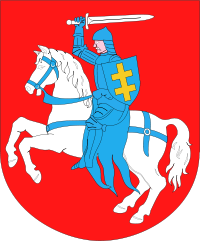 Budowa budynku o przeznaczeniu społeczno-kulturalnym na potrzeby mieszkańców Powiatu BialskiegoZamówienie realizowane jest w ramach Rządowego Funduszu Polski Ład: Program Inwestycji StrategicznychZnak: OA.272.4.2023.ŁCSPECYFIKACJA WARUNKÓW ZAMÓWIENIABudowa budynku o przeznaczeniu społeczno-kulturalnym na potrzeby mieszkańców Powiatu BialskiegoNazwa oraz adres ZamawiającegoPowiat Bialskiul. Brzeska 41, 21-500 Biała Podlaskatelefon: +48 83 351 13 95; faks: +48 83 351 13 55Godziny pracy Urzędu: poniedziałek – piątek od 7.30 do 15.30 z wyłączeniem dni ustawowo wolnych od pracy.Adres poczty elektronicznej: zamowienia@powiatbialski.pl Adres strony internetowej prowadzonego postępowania: https://powiatbialski.ezamawiajacy.plAdres strony internetowej, na której udostępniane będą zmiany i wyjaśnienia treści SWZ oraz inne dokumenty zamówienia bezpośrednio związane z postępowaniem o udzielenie zamówienia: https://powiatbialski.ezamawiajacy.pl oraz https://spbialapodlaska.bip.lubelskie.plPrzedmiotowe postępowanie prowadzone jest przy użyciu środków komunikacji elektronicznej. Składanie ofert następuje za pośrednictwem platformy dostępnej pod adresem internetowym: https://powiatbialski.ezamawiajacy.plTryb udzielenia zamówieniaPostępowanie prowadzone jest w trybie przetargu nieograniczonego na podstawie art. 132 ustawy z dnia 11 września 2019 r. – Prawo zamówień publicznych (Dz. U. z 2022 poz. 1710 ze zm.) [zwanej dalej także „pzp” lub „ustawa”] oraz zgodnie z niniejszą Specyfikacją Warunków Zamówienia, zwaną dalej „SWZ”.Rodzaj zamówienia: robota budowlana.Użyte w treści specyfikacji warunków zamówienia:pojęcie ustawy dotyczy Ustawy z dnia 11 września 2019 r. – Prawo zamówień publicznych (Dz. U. z 2022 r. poz. 1710 z późn. zm.);pojęcie SWZ dotyczy niniejszej Specyfikacji Warunków Zamówienia;pojęcie dni robocze - dni od poniedziałku do piątku (dni pracy Urzędu);pojęcie Platformy zakupowej - należy przez to rozumieć narzędzie umożliwiające realizację procesu związanego z udzielaniem zamówień publicznych w formie elektronicznej służące szczególności do przekazywania ofert, oświadczeń oraz pozostałych dokumentów niezbędnych do przeprowadzenia postępowania, zwane dalej Platformą lub Systemem;forma elektroniczna – należy przez to rozumieć formę czynności prawnej określoną w art. 781 § 1 ustawy z dnia 23 kwietnia 1964 r. Kodeks cywilny (Dz. U. z 2022 r. poz. 1360 ze zm.).Opis przedmiotu zamówieniaW ramach projektu w centrum Białej Podlaskiej, na nieruchomości należącej do powiatu bialskiego wybudowany zostanie budynek o przeznaczeniu społeczno-kulturalnym. Zostaną w nim zlokalizowane instytucje publiczne świadczące usługi dla mieszkańców oraz Powiatowe Centrum Kultury, które będzie skupiało działania o charakterze kulturalnym realizowane na terenie powiatu bialskiego. W ramach inwestycji wykonane zostaną m.in.: prace ziemne i fundamentowe, prace murarsko-zbrojeniowe, prace izolacyjne, obróbki blacharskie, stolarka okienno-drzwiowa, ścianki działowe, prace wykończeniowe, wykonanie elewacji, malowanie, wykonanie podłóg i okładzin, instalacje grzewcze i sanitarne, roboty elektryczne. W trakcie budowy wykorzystane zostaną nowoczesne technologie budowlane, pozwalające na zmniejszenie nakładów eksploatacyjnych budynku, ochronę środowiska naturalnego. Przedsięwzięcie zostanie wykonane zgodnie z zasadą polityki zrównoważonego rozwoju, równego dostępu do powstałej infrastruktury i zasadą uniwersalnego projektowania. Realizacja projektu pozwoli na powstanie nowoczesnej, dostosowanej do potrzeb użytkowników i klientów (mieszkańców powiatu bialskiego) infrastruktury publicznej, zapewniającej wysoki poziom świadczonych usług i obsługę osób z grup defaworyzowanych. Budynek będzie dostosowany do potrzeb osób niepełnosprawnych, będzie w pełni dostępny i funkcjonalny. Inwestycja jest w pełni wykonalna, beneficjent dysponuje prawem do nieruchomości i koncepcją budowy.Postępowanie prowadzone jest w formule zaprojektuj i wybuduj. Szczegółowy opis przedmiotu zamówienia znajduje się w Programie Funkcjonalno-Użytkowym stanowiącym załącznik nr 1 do SWZ.Zamawiający informuje, iż aktualnie obowiązujący miejscowy plan zagospodarowania przestrzennego jest wewnętrznie sprzeczny i nie ma możliwości uzyskania na jego podstawie pozwolenia na budowę. W związku z trwającą procedurą zmiany miejscowego planu zagospodarowania przestrzennego umiejscowienie budynku i jego koncepcja architektoniczna oparte zostały na zapisach projektu miejscowego planu zagospodarowania przestrzennego. W przypadku zmian miejscowego planu zagospodarowania przestrzennego w sposób inny niż w projekcie, należy uwzględnić zapisy miejscowego planu zagospodarowania przestrzennego. Jednocześnie Zamawiający informuje, iż na mapa do celów projektowych stanowiąca załącznik do programu funkcjonalno-użytkowego oparta jest na obecnie obowiązującym, wewnętrznie sprzecznym miejscowym planie zagospodarowania przestrzennego.Jeżeli w opisie przedmiotu zamówienia ujęto zapis wskazujący na konieczność wykorzystywania przy realizacji zamówienia konkretnego sprzętu o konkretnych parametrach, Zamawiający dopuszcza używanie innego sprzętu, o ile zapewni to osiągnięcie zakładanych parametrów projektowych i nie spowoduje ryzyka niezgodności wykonanych prac z dokumentacją techniczną.Jeżeli program funkcjonalno-użytkowy wskazywałyby w odniesieniu do niektórych materiałów lub urządzeń znaki towarowe, patenty lub pochodzenie – Zamawiający, zgodnie z art. 99 ust. 5 ustawy, dopuszcza oferowanie materiałów lub urządzeń równoważnych. Materiały lub urządzenia pochodzące od konkretnych producentów określają minimalne parametry jakościowe, cechy użytkowe, jakim muszą odpowiadać materiały lub urządzenia oferowane przez Wykonawcę, aby spełnione zostały wymagania stawiane przez Zmawiającego. Materiały i urządzenia pochodzące od konkretnych producentów stanowią wyłącznie wzorzec jakościowy przedmiotu zamówienia. Pod pojęciem „minimalne parametry jakościowe i cechy użytkowe” Zamawiający rozumie wymagania dotyczące materiałów lub urządzeń zawarte w ogólnie dostępnych źródłach, katalogach, stronach internetowych producentów. Operowanie przykładowymi nazwami producenta ma na celu doprecyzowanie poziomu oczekiwań Zamawiającego w stosunku do określonego rozwiązania. Posługiwanie się nazwami produktów/producentów ma wyłącznie charakter przykładowy. Zamawiający wskazując oznaczenie konkretnego producenta (dostawcy) lub konkretny produkt w opisie przedmiotu zamówienia, dopuszcza jednocześnie produkty równoważne o parametrach użytkowych i cechach jakościowych, co najmniej na poziomie parametrów wskazanego produktu, uznając tym samym każdy produkt o wskazanych lub lepszych parametrach.W każdym przypadku, gdy Zamawiający opisuje przedmiot zamówienia poprzez odniesienie do norm, europejskich ocen technicznych, aprobat, specyfikacji technicznych i systemów referencji technicznych, dopuszcza rozwiązania równoważne opisywanym.W każdym przypadku użycia w SWZ lub załącznikach określonej etykiety lub certyfikatu określonych w art. 104 i 105 ustawy, Zamawiający akceptuje także wszystkie inne oznakowania potwierdzające, że roboty budowlane, dostawy spełniają wymagania równorzędne.W przypadkach, gdy Wykonawca z przyczyn od niego niezależnych, nie jest w stanie uzyskać określonej przez Zamawiającego etykiety lub certyfikatu potwierdzającego, że ofertowane przez niego roboty budowlane, dostawy czy usługi spełniają równoważne wymagania, Zamawiający w terminie przez siebie wyznaczonym, akceptuje inne środki dowodowe, a w szczególności dokumentację techniczną producenta, o ile Wykonawca udowodni, że oferowane przez niego roboty budowlane, dostawy lub usługi spełniają wymagania określonego oznakowania lub określone wymagania wskazane przez Zamawiającego.Użycie w SWZ lub załącznikach do niej wymogu posiadania certyfikatu, wydanego przez jednostkę oceniającą zgodność lub sprawozdania z badań przeprowadzonych przez tę jednostkę, jako środka dowodowego potwierdzającego zgodność z wymaganiami lub cechami określonymi w opisie przedmiotu zamówienia, kryteriach oceny ofert lub warunkach realizacji zamówienia oznacza, że zamawiający akceptuje również certyfikaty wydane przez inne równoważne jednostki oceniające zgodność. Zamawiający akceptuje także inne odpowiednie środki dowodowe, w szczególności dokumentację techniczną producenta, w przypadku gdy dany wykonawca nie ma ani dostępu do certyfikatów lub sprawozdań z badań, ani możliwości ich uzyskania w odpowiednim terminie, o ile ten brak dostępu nie może być przypisany danemu wykonawcy, oraz pod warunkiem, że dany wykonawca udowodni, że wykonywane przez niego roboty budowlane, dostawy lub usługi spełniają wymogi lub kryteria określone w opisie przedmiotu zamówienia, kryteriach oceny ofert lub warunkach realizacji zamówienia.Opisując przedmiot zamówienia przez odniesienie do norm, ocen technicznych, specyfikacji technicznych i systemów referencji technicznych, o których mowa w art. 101 ust. 1 pkt 2 oraz ust. 3 ustawy, zamawiający dopuszcza rozwiązania równoważne opisywanym.Zamawiający nie może odrzucić oferty tylko dlatego, że oferowane roboty budowlane nie są zgodne z normami, ocenami technicznymi, specyfikacjami technicznymi i systemami referencji technicznych, do których opis przedmiotu zamówienia się odnosi, pod warunkiem, że wykonawca udowodni w ofercie, w szczególności za pomocą przedmiotowych środków dowodowych, o których mowa w art. 104-107 ustawy, że proponowane rozwiązania w równoważnym stopniu spełniają wymagania określone w opisie przedmiotu zamówienia.Realizacja przedmiotu zamówienia powinna być wykonana w oparciu o obowiązujące przepisy, w szczególności ustawy z dnia 7 lipca 1994 r. Prawo budowlane (Dz.U. z 2021 r. poz. 2351 ze zm.) wraz z przepisami wykonawczymi, przez Wykonawcę posiadającego odpowiednie doświadczenie, potencjał wykonawczy oraz dysponującego osobami posiadającymi odpowiednie kwalifikacje.Materiały użyte przez wykonawcę powinny odpowiadać, co do jakości, wymogom wyrobów dopuszczonych do obrotu i stosowania w budownictwie, określonych w art. 10 ustawy z dnia 7 lipca 1994 r. Prawo budowlane (Dz.U. z 2021 r. poz. 2351 ze zm.).Wykonanie przedmiotu zamówienia i oddanie do użytku musi być również zgodne z wszelkimi aktami prawnymi właściwymi dla przedmiotu zamówienia, z przepisami techniczno-budowlanymi, obowiązującymi polskimi normami, wytycznymi oraz zasadami wiedzy technicznej.Określenie przedmiotu zamówienia za pomocą kodów CPV:45000000-7 Roboty budowlane71200000-0 Usługi architektoniczne i podobne71220000-6 Usługi projektowania architektonicznego71221000-3 Usługi architektoniczne w zakresie obiektów budowlanych71222000-0 Usługi architektoniczne w zakresie przestrzeni71300000-1 Usługi inżynieryjne71310000-4 Doradcze usługi inżynieryjne i budowlane71320000-7 Usługi inżynieryjne w zakresie projektowania45100000-8 Przygotowanie terenu pod budowę45110000-1 Roboty w zakresie burzenia i rozbiórki obiektów budowlanych; roboty ziemne45111200-0 Roboty w zakresie przygotowania terenu pod budowę i roboty ziemne45111291-4 Roboty w zakresie zagospodarowania terenu45112000-5 Roboty w zakresie usuwania gleby45112700-2 Roboty w zakresie kształtowania terenu45112710-5 Roboty w zakresie kształtowania terenów zielonych45113000-2 Roboty na placu budowy45210000-2 Roboty budowlane w zakresie budynków45220000-5 Roboty inżynieryjne i budowlane45223000-6 Roboty budowlane w zakresie konstrukcji45223200-8 Roboty konstrukcyjne45223210-1 Roboty konstrukcyjne z wykorzystaniem stali45223500-1 Konstrukcje z betonu zbrojonego45231000-5 Roboty budowlane w zakresie budowy rurociągów, ciągów komunikacyjnych i linii energetycznych45232000-2 Roboty pomocnicze w zakresie rurociągów i kabli45232451-8 Roboty odwadniające i nawierzchniowe45233120-6 Roboty w zakresie budowy dróg45233250-6 Roboty w zakresie nawierzchni z wyjątkiem dróg45260000-7 Roboty w zakresie wykonywania pokryć i konstrukcji dachowych i inne podobne roboty specjalistyczne45261000-4 Wykonywanie pokryć i konstrukcji dachowych oraz podobne roboty45262000-1 Specjalne roboty budowlane inne niż dachowe45262500-6 Roboty murarskie i murowe45300000-0 Roboty instalacyjne w budynkach45310000-3 Roboty instalacyjne elektryczne45312000-7 Instalowanie systemów alarmowych i anten45312100-8 Instalowanie przeciwpożarowych systemów alarmowych45312200-9 Instalowanie przeciw włamaniowych systemów alarmowych.45313100-5 Instalowanie wind45314300-4 Instalowanie infrastruktury okablowania45314310-7 Układanie kabli45315300-1 Instalacje zasilania elektrycznego45315500-3 Instalacje średniego napięcia45315600-4 Instalacje niskiego napięcia45315700-5 Instalowanie stacji rozdzielczych45320000-6 Roboty izolacyjne45330000-9 Roboty instalacyjne wodno-kanalizacyjne i sanitarne45331000-6 Instalowanie urządzeń grzewczych, wentylacyjnych i klimatyzacyjnych45321000-3 Izolacja cieplna45323000-7 Roboty w zakresie izolacji dźwiękoszczelnych45330000-9 Roboty instalacyjne wodno – kanalizacyjne i sanitarne45331100-7 Instalowanie centralnego ogrzewania45331200-8 Instalowanie urządzeń wentylacyjnych i klimatyzacyjnych45332000-3 Roboty instalacyjne wodne i kanalizacyjne45332400-7 Roboty instalacyjne w zakresie urządzeń sanitarnych45343000-3 Roboty instalacyjne przeciwpożarowe45343200-5 Instalowanie sprzętu gaśniczego45400000-1 Roboty wykończeniowe w zakresie obiektów budowlanych45410000-4 Tynkowanie45421000-4 Roboty w zakresie stolarki budowlanej45421100-5 Instalowanie drzwi i okien, i podobnych elementów45430000-0 Pokrywanie podłóg i ścian45440000-3 Roboty malarskie i szklarskie45450000-6 Roboty budowlane wykończeniowe, pozostałe.77211400-6 Usługi wycinania drzew77211500-7 Usługi pielęgnacji drzew77211600-8 Sadzenie drzew16. Zamawiający określa w opisie przedmiotu zamówienia wymagania określone w art. 95 ust. 1 ustawy, które zostały opisane w rozdziale XXIV SWZ.17. Zamawiający żąda wskazania przez wykonawcę części zamówienia, których wykonanie zamierza powierzyć podwykonawcom i podania przez wykonawcę nazw podwykonawców jeżeli są już znani. Informacji należy udzielić na formularzu ofertowym – Załącznik nr 4 do SWZ.Termin wykonania zamówienia: Do 36 miesięcy od dnia podpisania umowy.Warunki udziału w postępowaniu1. O udzielenie zamówienia mogą ubiegać się Wykonawcy, którzy spełniają warunki udziału w postępowaniu dotyczące: zdolności do występowania w obrocie gospodarczym Określenie warunków: Zamawiający nie stawia warunku w powyższym zakresie.uprawnień do prowadzenia określonej działalności gospodarczej lub zawodowej, o ile wynika to z odrębnych przepisówOkreślenie warunków: Zamawiający nie stawia warunku w powyższym zakresie.sytuacji ekonomicznej i finansowej Określenie warunków: Zamawiający nie stawia warunku w powyższym zakresie.zdolności technicznej lub zawodowej Określenie warunków w zakresie doświadczenia:Wykonawca spełni warunek, jeżeli wykaże, że w ciągu ostatnich pięciu lat przed upływem terminu składania ofert, a jeżeli okres prowadzenia działalności jest krótszy – w tym okresie: wykonał należycie co najmniej jedno zadanie polegające na budowie lub przebudowie lub rozbudowie lub nadbudowie budynku o wartości robót co najmniej 15.000.000,00 zł brutto (słownie: piętnaście milionów zł) i kubaturze brutto co najmniej 6000 m3, w zakres którego to zadania wchodziło przynajmniej wykonanie przyłączy budynku do sieci sanitarnych, sieci elektrycznej oraz sieci teletechnicznej, wykonanie instalacji wodociągowej i kanalizacyjnej, wykonanie instalacji elektrycznej oraz wykonanie instalacji niskoprądowych, a także zagospodarowania terenu.Pod pojęciem jednej roboty, Zamawiający rozumie zamówienie zrealizowane w ramach jednej umowy. Wykonawca może na potwierdzenie spełnienia warunku przedstawić jedną lub większą liczbę robót budowlanych, z których co najmniej jedna ma spełniać warunek określony powyżej.Określenie warunków w zakresie kwalifikacji zawodowych:- Wykonawca musi wykazać, iż do realizacji przedmiotu zamówienia dysponuje minimum jedną osobą, która będzie pełniła funkcję projektanta w specjalności architektonicznej posiadającą uprawnienia budowlane do projektowania w specjalności architektonicznej bez ograniczeń lub odpowiadające im ważne uprawnienia budowlane, które zostały wydane na podstawie wcześniej obowiązujących przepisów;- Wykonawca musi wykazać, iż do realizacji przedmiotu zamówienia dysponuje minimum jedną osobą, która będzie pełniła funkcję projektanta w specjalności konstrukcyjno-budowlanej posiadającą uprawnienia budowlane do projektowania w specjalności konstrukcyjno-budowlanej bez ograniczeń lub odpowiadające im ważne uprawnienia budowlane, które zostały wydane na podstawie wcześniej obowiązujących przepisów;- Wykonawca musi wykazać, iż do realizacji przedmiotu zamówienia dysponuje minimum jedną osobą, która będzie pełniła funkcję projektanta w specjalności sanitarnej posiadającą uprawnienia budowlane do projektowania w specjalności instalacyjnej w zakresie sieci, instalacji i urządzeń cieplnych, wentylacyjnych, gazowych, wodociągowych i kanalizacyjnych bez ograniczeń lub odpowiadające im ważne uprawnienia budowlane, które zostały wydane na podstawie wcześniej obowiązujących przepisów;- Wykonawca musi wykazać, iż do realizacji przedmiotu zamówienia dysponuje minimum jedną osobą, która będzie pełniła funkcję projektanta w specjalności elektrycznej posiadającą uprawnienia budowlane do projektowania w specjalności instalacyjnej w zakresie sieci, instalacji i urządzeń elektrycznych i elektroenergetycznych bez ograniczeń lub odpowiadające im ważne uprawnienia budowlane, które zostały wydane na podstawie wcześniej obowiązujących przepisów;- Wykonawca musi wykazać, iż do realizacji przedmiotu zamówienia dysponuje minimum jedną osobą, która będzie pełniła funkcję kierownika budowy posiadającą uprawnienia do kierowania robotami budowlanymi specjalności konstrukcyjno-budowlanej bez ograniczeń lub odpowiadające im ważne uprawnienia budowlane, które zostały wydane na podstawie wcześniej obowiązujących przepisów;- Wykonawca musi wykazać, iż do realizacji przedmiotu zamówienia dysponuje minimum jedną osobą, która będzie pełniła funkcję kierownika robót elektrycznych posiadającą uprawnienia do kierowania robotami budowlanymi w specjalności instalacyjnej w zakresie sieci, instalacji i urządzeń elektrycznych i elektroenergetycznych bez ograniczeń lub odpowiadające im ważne uprawnienia budowlane, które zostały wydane na podstawie wcześniej obowiązujących przepisów;- Wykonawca musi wykazać, iż do realizacji przedmiotu zamówienia dysponuje minimum jedną osobą, która będzie pełniła funkcję kierownika robót sanitarnych posiadającą uprawnienia do kierowania robotami budowlanym w specjalności instalacyjnej w zakresie sieci, instalacji i urządzeń cieplnych, wentylacyjnych, gazowych, wodociągowych i kanalizacyjnych bez ograniczeń lub odpowiadające im ważne uprawnienia budowlane, które zostały wydane na podstawie wcześniej obowiązujących przepisów.Uwaga:stosownie do art. 12a ustawy – Prawo budowlane samodzielne funkcje techniczne w budownictwie, określone w art. 12 ust. 1 ustawy Prawo budowlane, mogą również wykonywać osoby, których odpowiednie kwalifikacje zawodowe zostały uznane na zasadach określonych w przepisach odrębnych.w przypadku obywateli państw członkowskich Unii Europejskiej, Konfederacji Szwajcarskiej lub państw członkowskich Europejskiego Porozumienia o Wolnym Handlu (EFTA) nabycie kwalifikacji do kierowania robotami zgodnie z przepisami kraju, w którym ww. kwalifikacje dana osoba nabyła jest równoważne z uzyskaniem odpowiednich uprawnień budowlanych na terenie Polski.2. Zamawiający, w stosunku do Wykonawców wspólnie ubiegających się o udzielenie zamówienia, w odniesieniu do warunku dotyczącego zdolności technicznej lub zawodowej – dopuszcza łączne spełnianie warunku przez Wykonawców. W przypadku, o którym mowa w art. 117 ust. 3 ustawy, Wykonawcy wspólnie ubiegający się o udzielenie zamówienia dołączają do oferty oświadczenie, z którego wynika, które roboty budowlane wykonają poszczególni wykonawcy (Załącznik nr 10 do SWZ).3. Ocena spełniania warunków udziału w postępowaniu o zamówienie publiczne przeprowadzona będzie w oparciu o złożone przez wykonawców oświadczenia i dokumenty zgodnie z formułą „spełnia – nie spełnia”. Wykonawca może w celu potwierdzenia spełniania warunków udziału w postępowaniu, 
w stosownych sytuacjach oraz w odniesieniu do konkretnego zamówienia, lub jego części, polegać na zdolnościach technicznych lub zawodowych innych podmiotów, niezależnie od charakteru prawnego łączących go z nim stosunków prawnych. 4. Wykonawca, który polega na zdolnościach lub sytuacji innych podmiotów, musi udowodnić zamawiającemu, że realizując zamówienie, będzie dysponował niezbędnymi zasobami tych podmiotów, w szczególności dołączając do oferty zobowiązanie tych podmiotów do oddania mu do dyspozycji niezbędnych zasobów na potrzeby realizacji zamówienia (w formie elektronicznej, podpisane kwalifikowanym podpisem elektronicznym), zgodnie z wzorem stanowiącym Załącznik nr 9 do SWZ.Wykonawca może przedstawić też inny środek dowodowy potwierdzający, że wykonawca realizując zamówienie, będzie dysponował niezbędnymi zasobami tych podmiotów.5. Ze zobowiązania lub innych dokumentów potwierdzających udostępnienie zasobów przez inne podmioty musi bezspornie i jednoznacznie wynikać w szczególności: - zakres dostępnych wykonawcy zasobów podmiotu udostępniającego zasoby; - sposób i okres udostępnienia wykonawcy i wykorzystania przez niego zasobów podmiotu udostępniającego te zasoby przy wykonywaniu zamówienia; - czy i w jakim zakresie podmiot udostępniający zasoby, na zdolnościach którego wykonawca polega w odniesieniu do warunków udziału w postępowaniu dotyczących wykształcenia, kwalifikacji zawodowych lub doświadczenia, zrealizuje roboty budowlane lub usługi, których wskazane zdolności dotyczą. Jeżeli zdolności techniczne lub zawodowe podmiotu udostępniającego zasoby nie potwierdzają spełniania przez wykonawcę warunków udziału w postępowaniu lub zachodzą wobec tego podmiotu podstawy wykluczenia, zamawiający żąda, aby wykonawca w terminie określonym przez zamawiającego zastąpił ten podmiot innym podmiotem lub podmiotami albo wykazał, że samodzielnie spełnia warunki udziału w postępowaniu. Wykonawca nie może, po upływie terminu składania wniosków o dopuszczenie do udziału w postępowaniu albo ofert, powoływać się na zdolności lub sytuację podmiotów udostępniających zasoby, jeżeli na etapie składania wniosków o dopuszczenie do udziału w postępowaniu albo ofert nie polegał on w danym zakresie na zdolnościach lub sytuacji podmiotów udostępniających zasoby. 6. Dla swej skuteczności zobowiązanie musi zostać złożone przez osobę/osoby uprawnione do reprezentowania podmiotu trzeciego w powyższym zakresie. Zobowiązanie złożone przez osobę nieuprawnioną nie dowodzi udostępnienia zasobu przez podmiot trzeci.7. Zamawiający może na każdym etapie postępowania, uznać, że wykonawca nie posiada wymaganych zdolności, jeżeli posiadanie przez wykonawcę sprzecznych interesów, w szczególności zaangażowanie zasobów technicznych lub zawodowych wykonawcy w inne przedsięwzięcia gospodarcze wykonawcy może mieć negatywny wpływ na realizację zamówienia. Podstawy wykluczeniaZ postępowania o udzielenie zamówienia wyklucza się Wykonawców, w stosunku do których zachodzi którakolwiek z okoliczności wskazanych w art. 108 ust. 1 ustawy: będącego osobą fizyczną, którego prawomocnie skazano za przestępstwo:udziału w zorganizowanej grupie przestępczej albo związku mającym na celu popełnienie przestępstwa lub przestępstwa skarbowego, o którym mowa w art. 258 Kodeksu karnego,handlu ludźmi, o którym mowa w art. 189a Kodeksu karnego,o którym mowa w art. 228-230a, art. 250a Kodeksu karnego, w art. 46-48 ustawy z dnia 25 czerwca 2010 r. o sporcie  (Dz.U. z 2020 r. poz. 1133 oraz z 2021 r. poz. 2054) lub w art. 54 ust. 1-4 ustawy z dnia 12 maja 2011 r. o refundacji leków, środków spożywczych specjalnego przeznaczenia żywieniowego oraz wyrobów medycznych (Dz.U. z 2021 r. poz. 523, 1292, 1559 i 2054),finansowania przestępstwa o charakterze terrorystycznym, o którym mowa w art. 165a Kodeksu karnego, lub przestępstwo udaremniania lub utrudniania stwierdzenia przestępnego pochodzenia pieniędzy lub ukrywania ich pochodzenia, o którym mowa w art. 299 Kodeksu karnego,o charakterze terrorystycznym, o którym mowa w art. 115 § 20 Kodeksu karnego, lub mające na celu popełnienie tego przestępstwa,powierzenia wykonywania pracy małoletniemu cudzoziemcowi, o którym mowa w art. 9 ust. 2 ustawy z dnia 15 czerwca 2012 r. o skutkach powierzania wykonywania pracy cudzoziemcom przebywającym wbrew przepisom na terytorium Rzeczypospolitej Polskiej (Dz. U. poz. 769 ze zm.),przeciwko obrotowi gospodarczemu, o których mowa w art. 296-307 Kodeksu karnego, przestępstwo oszustwa, o którym mowa w art. 286 Kodeksu karnego, przestępstwo przeciwko wiarygodności dokumentów, o których mowa w art. 270-277d Kodeksu karnego, lub przestępstwo skarbowe,o którym mowa w art. 9 ust. 1 i 3 lub art. 10 ustawy z dnia 15 czerwca 2012 r. o skutkach powierzania wykonywania pracy cudzoziemcom przebywającym wbrew przepisom na terytorium Rzeczypospolitej Polskiej- lub za odpowiedni czyn zabroniony określony w przepisach prawa obcego;jeżeli urzędującego członka jego organu zarządzającego lub nadzorczego, wspólnika spółki w spółce jawnej lub partnerskiej albo komplementariusza w spółce komandytowej lub komandytowo-akcyjnej lub prokurenta prawomocnie skazano za przestępstwo, o którym mowa w pkt 1;wobec którego wydano prawomocny wyrok sądu lub ostateczną decyzję administracyjną o zaleganiu z uiszczeniem podatków, opłat lub składek na ubezpieczenie społeczne lub zdrowotne, chyba że wykonawca odpowiednio przed upływem terminu do składania wniosków o dopuszczenie do udziału w postępowaniu albo przed upływem terminu składania ofert dokonał płatności należnych podatków, opłat lub składek na ubezpieczenie społeczne lub zdrowotne wraz z odsetkami lub grzywnami lub zawarł wiążące porozumienie w sprawie spłaty tych należności;wobec którego prawomocnie orzeczono zakaz ubiegania się o zamówienia publiczne;jeżeli zamawiający może stwierdzić, na podstawie wiarygodnych przesłanek, że wykonawca zawarł z innymi wykonawcami porozumienie mające na celu zakłócenie konkurencji, w szczególności jeżeli należąc do tej samej grupy kapitałowej w rozumieniu ustawy z dnia 16 lutego 2007 r. o ochronie konkurencji i konsumentów, złożyli odrębne oferty, oferty częściowe lub wnioski o dopuszczenie do udziału w postępowaniu, chyba że wykażą, że przygotowali te oferty lub wnioski niezależnie od siebie;jeżeli, w przypadkach, o których mowa w art. 85 ust. 1, doszło do zakłócenia konkurencji wynikającego z wcześniejszego zaangażowania tego wykonawcy lub podmiotu, który należy z wykonawcą do tej samej grupy kapitałowej w rozumieniu ustawy z dnia 16 lutego 2007 r. o ochronie konkurencji i konsumentów, chyba że spowodowane tym zakłócenie konkurencji może być wyeliminowane w inny sposób niż przez wykluczenie wykonawcy z udziału w postępowaniu o udzielenie zamówienia.Z postępowania o udzielenie zamówienia wyklucza się Wykonawcę, w stosunku do których zachodzi którakolwiek z okoliczności wskazanych w art. 109 ust. 1 pkt 4, 5, 7, 8 i 10 ustawy: w stosunku do którego otwarto likwidację, ogłoszono upadłość, którego aktywami zarządza likwidator lub sąd, zawarł układ z wierzycielami, którego działalność gospodarcza jest zawieszona albo znajduje się on w innej tego rodzaju sytuacji wynikającej z podobnej procedury przewidzianej w przepisach miejsca wszczęcia tej procedury;który w sposób zawiniony poważnie naruszył obowiązki zawodowe, co podważa jego uczciwość, w szczególności gdy wykonawca w wyniku zamierzonego działania lub rażącego niedbalstwa nie wykonał lub nienależycie wykonał zamówienie, co zamawiający jest w stanie wykazać za pomocą stosownych dowodów;który, z przyczyn leżących po jego stronie, w znacznym stopniu lub zakresie nie wykonał lub nienależycie wykonał albo długotrwale nienależycie wykonywał istotne zobowiązanie wynikające z wcześniejszej umowy w sprawie zamówienia publicznego lub umowy koncesji, co doprowadziło do wypowiedzenia lub odstąpienia od umowy, odszkodowania, wykonania zastępczego lub realizacji uprawnień z tytułu rękojmi za wady;który w wyniku zamierzonego działania lub rażącego niedbalstwa wprowadził zamawiającego w błąd przy przedstawianiu informacji, że nie podlega wykluczeniu, spełnia warunki udziału w postępowaniu lub kryteria selekcji, co mogło mieć istotny wpływ na decyzje podejmowane przez zamawiającego w postępowaniu o udzielenie zamówienia, lub który zataił te informacje lub nie jest w stanie przedstawić wymaganych podmiotowych środków dowodowych;który w wyniku lekkomyślności lub niedbalstwa przedstawił informacje wprowadzające w błąd, co mogło mieć istotny wpływ na decyzje podejmowane przez zamawiającego w postępowaniu o udzielenie zamówienia.Wykluczenie Wykonawcy następuje zgodnie z art. 111 ustawy.Z postępowania o udzielenie zamówienia publicznego lub konkursu prowadzonego na podstawie ustawy z dnia 11 września 2019 r. - Prawo zamówień publicznych wyklucza się na podstawie art. 7 ust. 1 ustawy z dnia 13 kwietnia 2022 r. o szczególnych rozwiązaniach w zakresie przeciwdziałania wspieraniu agresji na Ukrainę oraz służących ochronie bezpieczeństwa narodowego (Dz. U. z 2022 r., poz. 835):1) wykonawcę oraz uczestnika konkursu wymienionego w wykazach określonych w rozporządzeniu 765/2006 i rozporządzeniu 269/2014 albo wpisanego na listę na podstawie decyzji w sprawie wpisu na listę rozstrzygającej o zastosowaniu środka, o którym mowa w art. 1 pkt 3 ustawy z dnia 13 kwietnia 2022 r. o szczególnych rozwiązaniach w zakresie przeciwdziałania wspieraniu agresji na Ukrainę oraz służących ochronie bezpieczeństwa narodowego (Dz.U. z 2022 r. poz. 835);2) wykonawcę oraz uczestnika konkursu, którego beneficjentem rzeczywistym w rozumieniu ustawy z dnia 1 marca 2018 r. o przeciwdziałaniu praniu pieniędzy oraz finansowaniu terroryzmu (Dz.U. z 2022 r. poz. 593 i 655) jest osoba wymieniona w wykazach określonych w rozporządzeniu 765/2006 i rozporządzeniu 269/2014 albo wpisana na listę lub będąca takim beneficjentem rzeczywistym od dnia 24 lutego 2022 r., o ile została wpisana na listę na podstawie decyzji w sprawie wpisu na listę rozstrzygającej o zastosowaniu środka, o którym mowa w art. 1 pkt 3 ustawy z dnia 13 kwietnia 2022 r. o szczególnych rozwiązaniach w zakresie przeciwdziałania wspieraniu agresji na Ukrainę oraz służących ochronie bezpieczeństwa narodowego (Dz.U. z 2022 r. poz. 835);3) wykonawcę oraz uczestnika konkursu, którego jednostką dominującą w rozumieniu art. 3 ust. 1 pkt 37 ustawy z dnia 29 września 1994 r. o rachunkowości (Dz.U. z 2021 r. poz. 217, 2105 i 2106) jest podmiot wymieniony w wykazach określonych w rozporządzeniu 765/2006 i rozporządzeniu 269/2014 albo wpisany na listę lub będący taką jednostką dominującą od dnia 24 lutego 2022 r., o ile został wpisany na listę na podstawie decyzji w sprawie wpisu na listę rozstrzygającej o zastosowaniu środka, o którym mowa w art. 1 pkt 3 ustawy z dnia 13 kwietnia 2022 r. o szczególnych rozwiązaniach w zakresie przeciwdziałania wspieraniu agresji na Ukrainę oraz służących ochronie bezpieczeństwa narodowego (Dz.U. z 2022 r. poz. 835).Wykluczenie następuje na okres trwania okoliczności określonych w ust. 4.W przypadku wykonawcy lub uczestnika konkursu wykluczonego na podstawie ust. 4, zamawiający odrzuca wniosek o dopuszczenie do udziału w postępowaniu o udzielnie zamówienia publicznego lub ofertę takiego wykonawcy lub uczestnika konkursu, nie zaprasza go do złożenia oferty wstępnej, oferty podlegającej negocjacjom, oferty dodatkowej, oferty lub oferty ostatecznej, nie zaprasza go do negocjacji lub dialogu, a także nie prowadzi z takim wykonawcą negocjacji lub dialogu, odrzuca wniosek o dopuszczenie do udziału w konkursie, nie zaprasza do złożenia pracy konkursowej lub nie przeprowadza oceny pracy konkursowej, odpowiednio do trybu stosowanego do udzielenia zamówienia publicznego oraz etapu prowadzonego postępowania o udzielenie zamówienia publicznego.Ponadto, na podstawie art. 5k rozporządzenia Rady (UE) nr 833/2014 z dnia 31 lipca 2014 r. dotyczącego środków ograniczających w związku z działaniami Rosji destabilizującymi sytuację na Ukrainie (Dz. Urz. UE nr L 229 z 31.7.2014, str. 1), w brzmieniu nadanym rozporządzeniem Rady (UE) 2022/576 w sprawie zmiany rozporządzenia (UE) nr 833/2014 dotyczącego środków ograniczających w związku z działaniami Rosji destabilizującymi, zakazuje się udzielania lub dalszego wykonywania wszelkich zamówień publicznych lub koncesji objętych zakresem dyrektyw w sprawie zamówień publicznych, a także zakresem art. 10 ust. 1, 3, ust. 6 lit. a)–e), ust. 8, 9 i 10, art. 11, 12, 13 i 14 dyrektywy 2014/23/UE, art. 7 i 8, art. 10 lit. b)–f) i lit. h)–j) dyrektywy 2014/24/UE, art. 18, art. 21 lit. b)–e) i lit. g)–i), art. 29 i 30 dyrektywy 2014/25/UE oraz art. 13 lit. a)–d), lit. f)–h) i lit. j) dyrektywy 2009/81/WE na rzecz lub z udziałem:1) obywateli rosyjskich lub osób fizycznych lub prawnych, podmiotów lub organów z siedzibą w Rosji;2) osób prawnych, podmiotów lub organów, do których prawa własności bezpośrednio lub pośrednio w ponad 50 % należą do podmiotu, o którym mowa w pkt 1) niniejszego ustępu; lub3) osób fizycznych lub prawnych, podmiotów lub organów działających w imieniu lub pod kierunkiem podmiotu, o którym mowa w pkt 1) lub 2) niniejszego ustępu,w tym podwykonawców, dostawców lub podmiotów, na których zdolności polega się w rozumieniu dyrektyw w sprawie zamówień publicznych, w przypadku gdy przypada na nich ponad 10 % wartości zamówienia.Wykaz oświadczeń składanych przez wykonawcę w celu potwierdzenia, spełniania warunków udziału w postępowaniu oraz wykazania braku podstaw wykluczenia (podmiotowe środki dowodowe)Zamawiający wezwie wykonawcę, którego oferta została najwyżej oceniona, do złożenia w wyznaczonym terminie, nie krótszym niż 10 dni, aktualnych na dzień złożenia podmiotowych środków dowodowych wymienionych poniżej:1) podmiotowe środki dowodowe na potwierdzenie braku podstaw wykluczenia Wykonawcy z udziału w postępowaniu:a) oświadczenie wykonawcy, w zakresie art. 108 ust. 1 pkt 5 ustawy, o braku przynależności do tej samej grupy kapitałowej w rozumieniu ustawy z dnia 16 lutego 2007 roku o ochronie konkurencji i konsumentów (Dz. U. z 2020 r. poz. 1076 i 1086), z innym wykonawcą, który złożył odrębną ofertę, albo oświadczenie o przynależności do tej samej grupy kapitałowej wraz z dokumentami lub informacjami potwierdzającymi przygotowanie oferty, niezależnie od innego wykonawcy należącego do tej samej grupy kapitałowej, sporządzone według wzoru stanowiącego załącznik nr 5 do SWZ (w formie elektronicznej, opatrzone kwalifikowanym podpisem elektronicznym);b) informacja z Krajowego Rejestru Karnego w zakresie:− art. 108 ust. 1 pkt 1 i 2 ustawy PZP,− art. 108 ust. 1 pkt 4 ustawy PZP, dotyczącej orzeczenia zakazu ubiegania się o zamówienie publiczne tytułem środka karnego,- sporządzona nie wcześniej niż 6 miesięcy przed jej złożeniem;c) oświadczenie Wykonawcy o aktualności informacji zawartych w oświadczeniu, o którym mowa w art. 125 ust. 1 pzp (w formie elektronicznej, opatrzone kwalifikowanym podpisem elektronicznym), w zakresie podstaw wykluczenia z postępowania wskazanych przez zamawiającego, o których mowa w:− art. 108 ust. 1 pkt 3 ustawy PZP,− art. 108 ust. 1 pkt 4 ustawy PZP, dotyczących orzeczenia zakazu ubiegania się o zamówienie publiczne tytułem środka zapobiegawczego,− art. 108 ust. 1 pkt 5 ustawy PZP, dotyczących zawarcia z innymi wykonawcami porozumienia mającego na celu zakłócenie konkurencji,− art. 108 ust. 1 pkt 6 ustawy PZP,− art. 109 ust. 1 pkt 5, 7, 8 i 10 ustawy PZP,- sporządzone według wzoru stanowiącego załącznik nr 6 do SWZ;d) odpis lub informacja z Krajowego Rejestru Sądowego lub z Centralnej Ewidencji i Informacji o Działalności Gospodarczej, w zakresie art. 109 ust. 1 pkt 4 ustawy, sporządzone nie wcześniej niż 3 miesiące przed jej złożeniem, jeżeli odrębne przepisy wymagają wpisu do rejestru lub ewidencji,2) podmiotowe środki dowodowe na potwierdzenie spełniania warunków udziału w postępowaniu: a) wykaz robót budowlanych (w formie elektronicznej, opatrzony kwalifikowanym podpisem elektronicznym) wykonanych nie wcześniej niż w okresie ostatnich 5 lat, a jeżeli okres prowadzenia działalności jest krótszy – w tym okresie, wraz z podaniem ich rodzaju, wartości, daty i miejsca wykonania oraz podmiotów, na rzecz których roboty te zostały wykonane, oraz załączeniem dowodów określających, czy te roboty budowlane zostały wykonane należycie, przy czym dowodami, o których mowa, są referencje bądź inne dokumenty sporządzone przez podmiot, na rzecz którego roboty budowlane zostały wykonane, a jeżeli wykonawca z przyczyn niezależnych od niego nie jest w stanie uzyskać tych dokumentów - inne odpowiednie dokumenty – według wzoru z załącznika nr 7 do SWZ.b) wykaz osób skierowanych przez wykonawcę do realizacji zamówienia (w formie elektronicznej, opatrzony kwalifikowanym podpisem elektronicznym) służący potwierdzeniu warunku w zakresie kwalifikacji zawodowych, o którym mowa w rozdziale V SWZ wraz z informacjami na temat ich kwalifikacji zawodowych i uprawnień niezbędnych do wykonania zamówienia publicznego, a także zakresu wykonywanych przez nie czynności oraz informacją o podstawie do dysponowania tymi osobami – według wzoru z załącznika nr 8 do SWZ.Jeżeli wykonawca ma siedzibę lub miejsce zamieszkania poza granicami Rzeczypospolitej Polskiej, zamiast informacji z Krajowego Rejestru Karnego, o której mowa ust. 1 pkt 1 lit. b niniejszego rozdziału - składa informację z odpowiedniego rejestru, takiego jak rejestr sądowy, albo, w przypadku braku takiego rejestru, inny równoważny dokument wydany przez właściwy organ sądowy lub administracyjny kraju, w którym wykonawca ma siedzibę lub miejsce zamieszkania, w zakresie, o którym mowa w ust. 1 pkt 1 lit. b niniejszego rozdziału.Dokument, o którym mowa w ust. 2 niniejszego rozdziału, powinien być wystawiony nie wcześniej niż 6 miesięcy przed jego złożeniem.Jeżeli w kraju, w którym wykonawca ma siedzibę lub miejsce zamieszkania, nie wydaje się dokumentów, o których mowa w ust. 2 niniejszego rozdziału, lub gdy dokumenty te nie odnoszą się do wszystkich przypadków, o których mowa w art. 108 ust. 1 pkt 1, 2 i 4 ustawy pzp, zastępuje się je odpowiednio w całości lub w części dokumentem zawierającym odpowiednio oświadczenie wykonawcy, ze wskazaniem osoby albo osób uprawnionych do jego reprezentacji, lub oświadczenie osoby, której dokument miał dotyczyć, złożone pod przysięgą, lub, jeżeli w kraju, w którym wykonawca ma siedzibę lub miejsce zamieszkania nie ma przepisów o oświadczeniu pod przysięgą, złożone przed organem sądowym lub administracyjnym, notariuszem, organem samorządu zawodowego lub gospodarczego, właściwym ze względu na siedzibę lub miejsce zamieszkania wykonawcy. Przepis ust. 3 stosuje się.Jeżeli wykonawca ma siedzibę lub miejsce zamieszkania poza granicami Rzeczypospolitej Polskiej, zamiast odpisu albo informacji z Krajowego Rejestru Sądowego lub z Centralnej Ewidencji i Informacji o Działalności Gospodarczej, o których mowa w ust. 1 pkt 1 lit. d niniejszego rozdziału - składa dokument lub dokumenty wystawione w kraju, w którym wykonawca ma siedzibę lub miejsce zamieszkania, potwierdzające nie otwarto jego likwidacji, nie ogłoszono upadłości, jego aktywami nie zarządza likwidator lub sąd, nie zawarł układu z wierzycielami, jego działalność gospodarcza nie jest zawieszona ani nie znajduje się on w innej tego rodzaju sytuacji wynikającej z podobnej procedury przewidzianej w przepisach miejsca wszczęcia tej procedury.Dokument, o którym mowa w ust. 5 niniejszego rozdziału, powinien być wystawiony nie wcześniej niż 3 miesiące przed jego złożeniem..Wykonawca, w przypadku polegania na zdolnościach lub sytuacji podmiotów udostępniających zasoby, na zasadach określonych w art. 118 ustawy, przedstawia, wraz z oświadczeniem, o którym mowa w art. 125 ust. 1 ustawy, także oświadczenie podmiotu udostępniającego zasoby, potwierdzające brak podstaw wykluczenia tego podmiotu oraz odpowiednio spełnianie warunków udziału w postępowaniu, w zakresie, w jakim wykonawca powołuje się na jego zasoby. Okres wyrażony w latach, o którym mowa w ust. 1 pkt 2, liczy się wstecz od dnia, w którym upływa termin składania ofert.Jeżeli wykonawca powołuje się na doświadczenie w realizacji robót budowlanych, wykonywanych wspólnie z innymi wykonawcami, wykaz, o którym mowa w ust. 1 pkt 2, dotyczy robót budowlanych, w których wykonaniu wykonawca ten bezpośrednio uczestniczył.Zamawiający nie wzywa do złożenia podmiotowych środków dowodowych, jeżeli może je uzyskać za pomocą bezpłatnych i ogólnodostępnych baz danych, w szczególności rejestrów publicznych w rozumieniu ustawy z dnia 17 lutego 2005 r. o informatyzacji działalności podmiotów realizujących zadania publiczne, o ile wykonawca wskazał w oświadczeniu, o którym mowa w art. 125 ust. 1 ustawy dane umożliwiające dostęp do tych środków.Wykonawca nie jest zobowiązany do złożenia podmiotowych środków dowodowych, które zamawiający posiada, jeżeli wykonawca wskaże te środki oraz potwierdzi ich prawidłowość i aktualność.Do oświadczeń i dokumentów składanych przez Wykonawcę w postępowaniu zastosowanie mają w szczególności przepisy rozporządzenia Ministra Rozwoju Pracy i Technologii z dnia 23 grudnia 2020 r. w sprawie podmiotowych środków dowodowych oraz innych dokumentów lub oświadczeń, jakich może żądać zamawiający od wykonawcy (Dz.U. z 2020 r. poz. 2415) oraz rozporządzenia Prezesa Rady Ministrów z dnia 30 grudnia 2020 r. w sprawie sposobu sporządzania i przekazywania informacji oraz wymagań technicznych dla dokumentów elektronicznych oraz środków komunikacji elektronicznej w postępowaniu o udzielenie zamówienia publicznego lub konkursie (Dz. U. z 2020 r. poz. 2452).Wykonawcy mogą wspólnie ubiegać się o udzielenie zamówienia. W takim przypadku Wykonawcy ustanawiają pełnomocnika do reprezentowania ich w postępowaniu albo do reprezentowania i zawarcia umowy w sprawie zamówienia publicznego. Pełnomocnictwo winno być załączone do oferty. Pełnomocnictwo do złożenia oferty musi być złożone w  oryginale w takiej samej formie, jak składana oferta (t.j. w formie elektronicznej lub postaci elektronicznej opatrzonej kwalifikowalnym podpisem elektronicznym). W przypadku gdy pełnomocnictwo zostało sporządzone w postaci papierowej i opatrzone własnoręcznym podpisem przekazuje się cyfrowe odwzorowanie tego dokumentu opatrzone (przed datą złożenia oferty) podpisem kwalifikowalnym osób udzielających pełnomocnictwa.  Dopuszcza się także złożenie elektronicznej kopii (skanu) pełnomocnictwa sporządzonego uprzednio w formie pisemnej, w formie elektronicznego poświadczenia sporządzonego stosownie do art. 97 § 2 ustawy z dnia 14 lutego 1991 r. - Prawo o notariacie, które to poświadczenie notariusz opatruje kwalifikowanym podpisem elektronicznym, bądź też poprzez opatrzenie skanu pełnomocnictwa sporządzonego uprzednio w formie pisemnej kwalifikowanym podpisem elektronicznym. Elektroniczna kopia pełnomocnictwa nie może być uwierzytelniona przez upełnomocnionego.W przypadku Wykonawców wspólnie ubiegających się o udzielenie zamówienia, oświadczenia, o których mowa w art. 125 ust. 1 ustawy, składa każdy z wykonawców. Oświadczenia te potwierdzają brak podstaw wykluczenia oraz spełnianie warunków udziału w zakresie, w jakim każdy z wykonawców wykazuje spełnianie warunków udziału w postępowaniu.Wykonawcy wspólnie ubiegający się o udzielenie zamówienia dołączają do oferty oświadczenie, z którego wynika, które roboty budowlane/usługi wykonają poszczególni wykonawcy.Oświadczenia i dokumenty potwierdzające brak podstaw do wykluczenia z postępowania składa każdy z Wykonawców wspólnie ubiegających się o zamówienie.Informacje o sposobie porozumiewania się Zamawiającego z Wykonawcami oraz przekazywania oświadczeń lub dokumentów, a także wskazanie osób uprawnionych do porozumiewania się z WykonawcamiKomunikacja w postępowaniu o udzielenie zamówienia, w tym składanie ofert, wymiana informacji oraz przekazywanie dokumentów lub oświadczeń między zamawiającym a wykonawcą, z uwzględnieniem wyjątków określonych w ustawie, odbywa się przy użyciu środków komunikacji elektronicznej. Przez środki komunikacji elektronicznej rozumie się środki komunikacji elektronicznej zdefiniowane w ustawie z dnia 18 lipca 2002 r. o świadczeniu usług drogą elektroniczną (Dz. U. z 2020 r. poz. 344). Wnioski o dopuszczenie do udziału w postępowaniu lub konkursie, wnioski, o których mowa w art. 371 ust. 3 ustawy, oferty, prace konkursowe, oświadczenia, o których mowa w art. 125 ust. 1 ustawy, podmiotowe środki dowodowe, w tym oświadczenie, o którym mowa w art. 117 ust. 4 ustawy, oraz zobowiązanie podmiotu udostępniającego zasoby, o którym mowa w art. 118 ust. 3 ustawy, zwane dalej „zobowiązaniem podmiotu udostępniającego zasoby”, przedmiotowe środki dowodowe, pełnomocnictwo, dokumenty, o których mowa w art. 94 ust. 2 ustawy, sporządza się w postaci elektronicznej, w formatach danych określonych 
w przepisach wydanych na podstawie art. 18 ustawy z dnia 17 lutego 2005 r. o informatyzacji działalności podmiotów realizujących zadania publiczne (Dz. U. z 2023 r. poz. 57, z późn. zm.), z zastrzeżeniem formatów, o których mowa w art. 66 ust. 1 ustawy, z uwzględnieniem rodzaju przekazywanych danych. Informacje, oświadczenia lub dokumenty, inne niż określone w ust. 2, przekazywane 
w postępowaniu lub w konkursie, sporządza się w postaci elektronicznej, w formatach danych określonych w przepisach wydanych na podstawie art. 18 ustawy z dnia 17 lutego 2005 r. o informatyzacji działalności podmiotów realizujących zadania publiczne lub jako tekst wpisany bezpośrednio do wiadomości przekazywanej przy użyciu środków komunikacji elektronicznej wskazanych w ust. 4.Sposób komunikowania się Zamawiającego z Wykonawcami:1) Komunikacja w postępowaniu o udzielenie zamówienia, w tym składanie ofert,  wymiana informacji oraz przekazywanie dokumentów lub oświadczeń między zamawiającym a wykonawcą, z uwzględnieniem wyjątków określonych w ustawie pzp, odbywa się przy użyciu środków komunikacji elektronicznej.2) Postępowanie prowadzone jest w języku polskim na elektronicznej Platformie eZamawiający (dalej w skrócie: „Patforma”) dostępnej pod adresem: https://powiatbialski.ezamawiajacy.pl. Korzystanie z platformy jest bezpłatne. W niniejszym postępowaniu Zamawiający nie stosuje przepisów art. 65 ust. 1, art. 66 i art. 69 ustawy Pzp.3) Wymagania techniczne i organizacyjne, związane z wykorzystaniem Platformy, zostały przedstawione na stronie Platformy w zakładce Regulacje i procedury procesu zakupowego. 4) W postępowaniu o udzielenie zamówienia komunikacja pomiędzy Zamawiającym, a Wykonawcami w szczególności składanie oświadczeń, wniosków, zawiadomień oraz przekazywanie informacji odbywa się elektronicznie za pośrednictwem Platformy. Platforma jest narzędziem umożliwiającym realizację procesu związanego z udzielaniem zamówień publicznych przy użyciu środków komunikacji elektronicznej, służącym w szczególności do przekazywania ofert i oświadczeń.5) Zamawiający dopuszcza komunikację z Wykonawcami, w tym przekazywanie postępowania oświadczeń, wniosków, zawiadomień oraz informacji, za pomocą poczty elektronicznej na adres zamowienia@powiatbialski.pl. Nie dotyczy to składania ofert, które realizowane jest wyłącznie na Platformie. 6) Za datę wpływu wezwań, oświadczeń, wniosków, zawiadomień oraz informacji składanych poprzez Platformę przyjmuje się datę ich złożenia/wysłania na Platformie. Za datę wpływu oświadczeń, wniosków, oraz informacji składanych w wiadomości email przyjmuje się datę ich odbioru na skrzynce email Zamawiającego.7) Szczegółowe zasady korzystania z Platformy, zostały przedstawione na stronie Platformy w zakładce Regulacje i procedury procesu zakupowego. Zamawiający informuje, że:- Zgłoszenie do postępowania wymaga zalogowania Wykonawcy do platformy na subdomenie: https://powiatbialski.ezamawiajacy.pl lub https://oneplace.marketplanet.pl- Wykonawca po wybraniu opcji „przystąp do postępowania” zostanie przekierowany do strony https://oneplace.marketplanet.pl, gdzie zostanie powiadomiony o możliwości zalogowania lub do założenia bezpłatnego konta. Wykonawca zakłada konto wykonując kroki procesu rejestracyjnego; podaje adres e-mail, ustanawia hasło, następnie powtarza hasło, wpisuje kod z obrazka, akceptuje regulamin, klika polecenie „zarejestruj się”. - Rejestracja Wykonawcy trwa maksymalnie do 2 dni roboczych. W związku z tym Zamawiający zaleca Wykonawcom uwzględnienie czasu niezbędnego na rejestrację w procesie złożenia Oferty w postaci elektronicznej. Wykonawca wraz z potwierdzeniem złożenia wniosku rejestracyjnego otrzyma informacje o możliwości przyspieszenia procedury założenia konta, wówczas należy skontaktować się pod numerem telefonu podanym w ww. potwierdzeniu. - Po założeniu konta Wykonawca ma możliwość złożenia oferty w postępowaniu. - Zamawiający, zgodnie z § 11 ust. 2 rozporządzenia Prezesa Rady Ministrów z dnia 30 grudnia 2020 roku w sprawie sposobu sporządzania i przekazywania informacji oraz wymagań technicznych dla dokumentów elektronicznych oraz środków komunikacji elektronicznej w postępowaniu o udzielenie zamówienia publicznego lub konkursie (Dz. U. z 2020 r. poz. 2452) - zwane dalej „Rozporządzeniem", określa dopuszczalny format kwalifikowanego podpisu elektronicznego jako:a) dokumenty w formacie „pdf" zaleca się podpisywać formatem PAdES,b) dopuszcza się podpisanie dokumentów w formacie innym niż „pdf", wtedy będzie wymagany oddzielny plik z podpisem. W związku z tym Wykonawca będzie zobowiązany załączyć prócz podpisanego dokumentu oddzielny plik z podpisem.- Zamawiający określa niezbędne wymagania sprzętowo- aplikacyjne umożliwiające pracę na Platformie Zakupowej tj.:a) Stały dostęp do sieci Internet o gwarantowanej przepustowości nie mniejszej niż 512 kb/s;b) „Komputer klasy PC lub MAC – spełniający wymagania zainstalowanego systemu operacyjnego oraz wymagania używanej przeglądarki internetowej”, c) Zainstalowana dowolna przeglądarka internetowa obsługująca TLS 1.2, najlepiej w najnowszej wersji w przypadku Internet Explorer minimalnie wersja 10.0;d) Włączona obsługa JavaScript;e) Zainstalowany program Acrobat Reader lub inny obsługujący pliki w formacie .pdf.-	Zamawiający określa rekomendowane wymagania sprzętowo-aplikacyjne umożliwiające prawidłowe złożenie kwalifikowanego podpisu elektronicznego:a) Rekomendowaną przeglądarką do złożenia oferty jest Microsoft EDGE oraz Firefox w najnowszych wersjach wpieranych przez producenta.b) Uruchomienie oprogramowania do składania podpisu wymaga również zainstalowania Java w wersji 1.8.0_65 lub nowszej, koniecznie w wersji 32-bitowej, pozwalające na przyjmowanie przez użytkownika sesyjnych plików cookie oraz obsługującej szyfrowanie. Konieczne jest również dodanie adresu witryny platformy eZamawiający (ezamawiający.pl) do wyjątków (exceptionsite list) w Javie. Uwaga: wymaga to uprawnień administracyjnych na komputerze.c) Zainstalowanie dedykowanego komponentu Szafir SDK oraz aplikacji Szafir Host, który odpowiada za obsługę funkcjonalności podpisu elektronicznego w platformie eZamawiający. Po zainstalowaniu rozszerzenia Szafir SDK oraz aplikacji Szafir Host należy przeładować bieżącą stronę.d) Przed uruchomieniem platformy eZamawiający, w pierwszej kolejności należy podłączyć czytnik z kartą kryptograficzną do komputera.e) Informacje dotyczące odpowiedniego przygotowania stanowiska, znajdują się na stronie:https://oneplace.marketplanet.pl/przygotuj-stanowisko-pc-wykonujac-ponizsze-kroki- Oznaczenie czasu odbioru danych przez Platformę stanowi datę oraz dokładny czas (hh:mm:ss) generowany wg czasu lokalnego serwera synchronizowanego odpowiednim źródłem czasu.8) Zamawiający wymaga, aby wszelka korespondencja związana z postępowaniem była opatrzona znakiem postępowania, tj. OA.272.4.2023.ŁC9) Zamawiający informuje, iż w przypadku jakichkolwiek wątpliwości związanych z zasadami korzystania z Platformy, Wykonawca winien skontaktować się z dostawcą rozwiązania teleinformatycznego tj. Platformy tel. +48 22 257 22 23 (infolinia dostępna w dni robocze, w godzinach 9.00-17.00) e-mail: oneplace@marketplanet.pl10) Dokumenty elektroniczne przekazywane za pośrednictwem środków komunikacji elektronicznej, są sporządzane w jednym z formatów danych określonych w przepisach wydanych na podstawie art. 18 ustawy z dnia 17 lutego 2005 r. o informatyzacji działalności podmiotów realizujących zadania publiczne, tj. zgodnie z załącznikiem nr 2 do rozporządzenia Rady Ministrów z dnia 12 kwietnia 2012 r. w sprawie Krajowych Ram Interoperacyjności, minimalnych wymagań dla rejestrów publicznych i wymiany informacji w postaci elektronicznej oraz minimalnych wymagań dla systemów teleinformatycznych (Dz. U. z 2017 r., poz. 2247).11) Wszelką korespondencję związaną z niniejszym postępowaniem, należy przekazywać w sposób określony w pkt  2 i 5. Korespondencję uważa się za przekazaną w terminie, jeżeli dotrze do Zamawiającego przed upływem wymaganego terminu. Każda ze stron na żądanie drugiej niezwłocznie potwierdzi fakt otrzymania wiadomości elektronicznej.12) Oświadczenia, wnioski, zawiadomienia lub informacje, które wpłyną do Zamawiającego, uważa się za dokumenty złożone w terminie, jeśli ich czytelna treść dotrze do Zamawiającego przed upływem tego terminu. Za datę wpływu oświadczeń, wniosków, zawiadomień oraz informacji przekazywanym na adres e-mail Zamawiającego przyjmuje się datę dostarczenia wiadomości na adres e-mail Zamawiającego.13) W przypadku stosowania przez wykonawcę kwalifikowanego podpisu elektronicznego:- ze względu na niskie ryzyko naruszenia integralności pliku oraz łatwiejszą weryfikację podpisu, zamawiający zaleca, w miarę możliwości, przekonwertowanie plików składających się na ofertę na rozszerzenie .pdf i opatrzenie ich podpisem kwalifikowanym w formacie PAdES.- pliki w innych formach niż pdf zaleca się opatrzyć podpisem w formacie XAdES o typie zewnętrznym. Wykonawca powinien pamiętać, aby plik z podpisem przekazywać łącznie z dokumentem podpisywanym.- Zamawiający rekomenduje wykorzystanie podpisu z kwalifikowanym znacznikiem czasu.14) Zamawiający zaleca, aby w przypadku podpisywania pliku przez kilka osób, stosować podpisy tego samego rodzaju. Podpisywanie różnymi rodzajami podpisów np. osobistym i kwalifikowanym może doprowadzić do problemów w weryfikacji plików. 15) Jeśli wykonawca pakuje dokumenty np. w plik o rozszerzeniu .zip zaleca się wcześniejsze podpisanie każdego ze skompresowanych plików.16) Zamawiający zaleca, aby nie wprowadzać jakichkolwiek zmian w plikach po podpisaniu ich podpisem kwalifikowanym. Może to skutkować naruszeniem integralności plików co równoważne będzie z koniecznością odrzucenia oferty.17) Ofertę, oświadczenia, o których mowa w art. 125 ust. 1 ustawy, pełnomocnictwa, zobowiązanie podmiotu udostępniającego zasoby lub inne dokumenty sporządza się w formie elektronicznej, w ogólnie dostępnych formatach danych. Ofertę, a także oświadczenie o spełnianiu warunków udziału w postępowaniu oraz o braku podstaw do wykluczenia z postępowania i oświadczenie podmiotu udostępniającego zasoby, potwierdzające brak podstaw wykluczenia tego podmiotu oraz odpowiednio spełnianie warunków udziału w postępowaniu, w zakresie, w jakim wykonawca powołuje się na jego zasoby składa się, pod rygorem nieważności, w formie elektronicznej opatrzonej kwalifikowanym podpisem elektronicznym. Oświadczenie, o którym mowa w art. 117 ust. 4 ustawy Pzp oraz zobowiązanie podmiotu udostępniającego zasoby, o którym mowa w art. 118 ust. 3 ustawy sporządza się w postaci elektronicznej, w formatach danych określonych  w przepisach wydanych na podstawie art. 18 ustawy z dnia 17 lutego 2005 r. o informatyzacji działalności podmiotów realizujących zadania publiczne (Dz. U. z 2023 r. poz. 57, z późn. zm.) Informacje, oświadczenia lub dokumenty, inne niż określone powyżej, przekazywane w postępowaniu lub w konkursie, sporządza się w postaci elektronicznej, w formatach danych określonych w przepisach wydanych na podstawie art. 18 ustawy z dnia 17 lutego 2005 r. o informatyzacji działalności podmiotów realizujących zadania publiczne lub jako tekst wpisany bezpośrednio do wiadomości przekazywanej przy użyciu środków komunikacji elektronicznej.18) Sposób sporządzenia dokumentów elektronicznych musi być zgody z wymaganiami określonymi w rozporządzeniu Prezesa Rady Ministrów z dnia 30 grudnia 2020 r. w sprawie sposobu sporządzania i przekazywania informacji oraz wymagań technicznych dla dokumentów elektronicznych oraz środków komunikacji elektronicznej w postępowaniu o udzielenie zamówienia publicznego lub konkursie (Dz. U. z 2020 poz. 2452) oraz rozporządzeniu Ministra Rozwoju, Pracy i Technologii z dnia 23 grudnia 2020 r. w sprawie podmiotowych środków dowodowych oraz innych dokumentów lub oświadczeń, jakich może żądać zamawiający od wykonawcy (Dz. U. z 2020 poz. 2415)19) Maksymalny rozmiar jednego pliku przesyłanego za pośrednictwem dedykowanych formularzy do: złożenia lub wycofania oferty wynosi 100 MB natomiast przy komunikacji wielkość pliku to maksymalnie 500 MB.20) Zamawiający nie przewiduje sposobu komunikowania się z Wykonawcami w inny sposób niż przy użyciu środków komunikacji elektronicznej, wskazanych w SWZ.Osobą uprawnioną do kontaktu jest:Łukasz Ciołek – nr telefonu 83 351 13 51,email: zamowienia@powiatbialski.plMaria Remesz – nr telefonu 83 351 13 54,email: zamowienia@powiatbialski.plWymagania dotyczące wadium.1.	Wykonawca zobowiązany jest do zabezpieczenia swojej oferty wadium w wysokości: 15.000,00 zł  (słownie: piętnaście tysięcy złotych 00/100 złotych); 2.	Wadium wnosi się przed upływem terminu składania ofert i utrzymuje nieprzerwanie do dnia upływu terminu związania ofertą, z wyjątkiem przypadków, o których mowa w art. 98 ust. 1 pkt 2 i 3 oraz ust. 2 ustawy p.z.p. 3.	Wadium może być wnoszone w jednej lub kilku następujących formach:1) pieniądzu; 2) gwarancjach bankowych;3) gwarancjach ubezpieczeniowych;4) poręczeniach udzielanych przez podmioty, o których mowa w art. 6b ust. 5pkt 2 ustawy z dnia 9 listopada 2000 r. o utworzeniu Polskiej Agencji Rozwoju Przedsiębiorczości (Dz. U. z 2020 r. poz. 299).4.	Wadium w formie pieniądza należy wnieść przelewem na konto: Powiat Bialski, ul. Brzeska 41, 21-500 Biała Podlaska, nr konta: 92 1090 2590 0000 0001 4386 3018 z dopiskiem "Wadium do zamówienia publicznego znak sprawy: OA.272.4.2023.ŁC”.UWAGA: Za termin wniesienia wadium w formie pieniężnej zostanie przyjęty termin uznania rachunku Zamawiającego.5.	W przypadku wnoszenia wadium w formie gwarancji bankowej lub ubezpieczeniowej, lub poręczenia gwarancja lub poręczenie musi być nieodwołalne, bezwarunkowe i płatne na pierwsze pisemne żądanie Zamawiającego, sporządzone zgodnie z obowiązującymi przepisami i powinna zawierać następujące elementy: 1) nazwę dającego zlecenie (wykonawcy), beneficjenta gwarancji/poręczenia (zamawiającego), gwaranta lub poręczyciela oraz wskazanie ich siedzib2) kwotę wadium,3) termin ważności gwarancji/poręczenia w formule: „od dnia …….– do dnia ………”,4) zobowiązanie gwaranta/poręczyciela do zapłacenia kwoty wskazanej w gwarancji/poręczeniu na pierwsze żądanie zamawiającego w sytuacjach zatrzymania wadium określonych w przepisach ustawy.6. Oferta wykonawcy, który nie wniesie wadium, wniesie wadium w sposób nieprawidłowy lub nie utrzyma wadium nieprzerwanie do upływu terminu związania ofertą lub złoży wniosek o zwrot wadium w przypadku, o którym mowa w art. 98 ust. 2 pkt 3 p.z.p. zostanie odrzucona.7. Zasady zwrotu oraz okoliczności zatrzymania wadium określa art. 98 ustawy.8. W przypadku wnoszenia wadium w formie poręczenia lub gwarancji: składając Ofertę w postaci elektronicznej oryginał dokumentu wadium (poręczenia lub gwarancji) opatrzonego podpisem elektronicznym osób upoważnionych do jego wystawienia, Wykonawca składa załączając na Platformie w zakładce „OFERTY” – poprzez wybranie polecenia „dodaj dokument".Termin związania ofertąWykonawca będzie związany ofertą od dnia upływu terminu składania ofert do dnia 31 lipca 2023 r. Pierwszym dniem terminu związania ofertą jest dzień, w którym upływa termin składania ofert. W przypadku, gdy wybór najkorzystniejszej oferty nie nastąpi przed upływem terminu związania oferta określonego w SWZ, Zamawiający przed upływem terminu związania ofertą zwraca się jednokrotnie do Wykonawców o wyrażenie zgody na przedłużenie tego terminu o wskazywany przez niego okres, nie dłuższy niż 60 dni.Przedłużenie terminu związania ofertą, o którym mowa w ust. 2, wymaga złożenia przez Wykonawcę pisemnego oświadczenia o wyrażeniu zgody na przedłużenie terminu związania ofertą.Opis sposobu przygotowania ofertyWykonawca może złożyć tylko jedną ofertę.Ofertę składa się na Formularzu Ofertowym – zgodnie ze wzorem stanowiącym załącznik nr 4 do SWZ. Wraz z ofertą Wykonawca jest zobowiązany złożyć:zobowiązanie innego podmiotu, o którym mowa w Rozdziale V SWZ (jeżeli dotyczy) - według wzoru z załącznika nr 9 do SWZ;dokumenty, z których wynika prawo do podpisania oferty, odpowiednie pełnomocnictwa (jeżeli dotyczy);oświadczenie, o którym mowa w art. 117 ust. 4 ustawy (jeżeli dotyczy) - według wzoru z załącznika nr 10 do SWZ.Oferta powinna być podpisana przez osobę upoważnioną do reprezentowania Wykonawcy, zgodnie z formą reprezentacji Wykonawcy określoną w rejestrze lub innym dokumencie, właściwym dla danej formy organizacyjnej Wykonawcy albo przez upełnomocnionego przedstawiciela Wykonawcy. W celu potwierdzenia, że osoba działająca w imieniu wykonawcy jest umocowana do jego reprezentowania, zamawiający żąda od wykonawcy odpisu lub informacji z Krajowego Rejestru Sądowego, Centralnej Ewidencji i Informacji o Działalności Gospodarczej lub innego właściwego rejestru. Wykonawca nie jest zobowiązany do złożenia odpisu lub informacji z Krajowego Rejestru Sądowego, Centralnej Ewidencji i Informacji o Działalności Gospodarczej lub innego właściwego rejestru, jeżeli zamawiający może je uzyskać za pomocą bezpłatnych i ogólnodostępnych baz danych, o ile wykonawca wskazał dane umożliwiające dostęp do tych dokumentów. Jeżeli do składania oświadczeń woli w imieniu wykonawcy wymagane jest zastosowanie tzw. reprezentacji łącznej, wówczas wszystkie dokumenty muszą być podpisane przez zobowiązane osoby.Oferta oraz pozostałe oświadczenia i dokumenty, dla których Zamawiający określił wzory w formie formularzy zamieszczonych w załącznikach do SWZ, powinny być sporządzone zgodnie z tymi wzorami, co do treści oraz opisu kolumn i wierszy.Ofertę składa się pod rygorem nieważności w formie elektronicznej podpisanej kwalifikowanym podpisem elektronicznym.Oferta powinna być sporządzona w języku polskim. Każdy dokument składający się na ofertę powinien być czytelny.Jeśli oferta zawiera informacje stanowiące tajemnicę przedsiębiorstwa w rozumieniu ustawy z dnia 16 kwietnia 1993 r. o zwalczaniu nieuczciwej konkurencji (Dz. U. z 2022 r. poz. 1233), Wykonawca powinien nie później niż w terminie składania ofert, zastrzec, że nie mogą one być udostępnione oraz wykazać, iż zastrzeżone informacje stanowią tajemnicę przedsiębiorstwa. Podmiotowe środki dowodowe lub inne dokumenty, w tym dokumenty potwierdzające umocowanie do reprezentowania, sporządzone w języku obcym przekazuje się wraz 
z tłumaczeniem na język polski.Wszystkie koszty związane z uczestnictwem w postępowaniu, w szczególności 
z przygotowaniem i złożeniem oferty ponosi Wykonawca składający ofertę. Zamawiający nie przewiduje zwrotu kosztów udziału w postępowaniu.Na podstawie § 8 Rozporządzenia Prezesa Rady Ministrów z dnia 30 grudnia 2020 r. w sprawie sposobu sporządzania i przekazywania informacji oraz wymagań technicznych dla dokumentów elektronicznych oraz środków komunikacji elektronicznej w postępowaniu o udzielenie zamówienia publicznego lub konkursie (Dz. U. z 2020 r., poz.2452) w przypadku przekazywania w postępowaniu dokumentu elektronicznego w formacie poddającym dane kompresji, opatrzenie pliku zawierającego skompresowane dokumenty kwalifikowanym podpisem elektronicznym jest równoznaczne z opatrzeniem wszystkich dokumentów zawartych w tym pliku odpowiednio kwalifikowanym podpisem elektronicznym. Zamawiający zaleca jednak w przypadku, gdy Wykonawca pakuje dokumenty np. w plik o rozszerzeniu zip. – wcześniejsze podpisanie każdego ze skompresowanych plików.Maksymalny rozmiar jednego pliku przesyłanego za pośrednictwem dedykowanych formularzy do: złożenia lub wycofania oferty wynosi 100 MB natomiast przy komunikacji wielkość pliku to maksymalnie 500 MB.W przypadku wykorzystania formatu podpisu XAdES zewnętrzny zamawiający wymaga dołączenia odpowiedniej ilości plików tj. podpisywanych plików z danymi oraz plików podpisu w formacie XAdES. Zgodnie z art. 18 ust. 3 ustawy Pzp nie ujawnia się informacji stanowiących tajemnicę przedsiębiorstwa, w rozumieniu przepisów o zwalczaniu nieuczciwej konkurencji, jeżeli Wykonawca, nie później niż w terminie składania ofert, w sposób nie budzący wątpliwości zastrzegł, że nie mogą być one udostępniane oraz wykazał, załączając stosowne wyjaśnienia, iż zastrzeżone informacje stanowią tajemnicę przedsiębiorstwa. Na platformie w formularzu składania oferty znajduje się miejsce wyznaczone do dołączenia części oferty stanowiącej tajemnicę przedsiębiorstwa.Zgodnie z Rozporządzeniem Prezesa Rady Ministrów z dnia 30 grudnia 2020 r. w sprawie sposobu sporządzania i przekazywania informacji oraz wymagań technicznych dla dokumentów elektronicznych oraz środków komunikacji elektronicznej w postępowaniu o udzielenie zamówienia publicznego lub konkursie (Dz.U. z 2020 r. poz. 2452)  w przypadku gdy dokumenty elektroniczne w postępowaniu, przekazywane przy użyciu środków komunikacji elektronicznej, zawierają informacje stanowiące tajemnicę przedsiębiorstwa w rozumieniu przepisów ustawy z dnia 16 kwietnia 1993 r. o zwalczaniu nieuczciwej konkurencji (Dz. U. z 2022 r. poz. 1233), wykonawca, w celu utrzymania w poufności tych informacji, przekazuje je w wydzielonym i odpowiednio oznaczonym pliku.Wykonawca powinien wskazać w sposób niebudzący wątpliwości, które informacje stanowią tajemnicę przedsiębiorstwa oraz powinien zastrzec, że nie mogą być udostępniane. Wykonawca powinien również wykazać, nie później niż wraz z przekazaniem takich informacji, że zastrzeżone informacje stanowią tajemnicę przedsiębiorstwa w rozumieniu przepisów art. 11 ust. 2 ustawy z dnia 16 kwietnia 1993 r. o zwalczaniu nieuczciwej konkurencji (Dz. U. z 2022 r. poz. 1233). Wykonawca powinien więc wykazać, iż zastrzega informacje techniczne, technologiczne, organizacyjne przedsiębiorstwa lub inne informacje posiadające wartość gospodarczą, które jako całość lub w szczególnym zestawieniu i zbiorze ich elementów nie są powszechnie znane osobom zwykle zajmującym się tym rodzajem informacji albo nie są łatwo dostępne dla takich osób, oraz, że Wykonawca podjął, przy zachowaniu należytej staranności, działania w celu utrzymania ich w poufności. Wykonawca nie może zastrzec informacji, o których mowa w art. 222 ust. 5 ustawy Pzp.Do przygotowania oferty konieczne jest posiadanie przez osobę upoważnioną do reprezentowania Wykonawcy podpisu kwalifikowanego.Wykonawca może zwrócić się do Zamawiającego o wyjaśnienie treści SWZ. Wniosek należy przesłać za pośrednictwem Platformy przez opcję „Zadaj pytanie” lub przy użyciu zakładki „Korespondencja”. W celu zadania pytania Zamawiającemu, Wykonawca klika lewym przyciskiem myszy klawisz ZADAJ PYTANIE. Powoduje to otwarcie okna, w którym należy uzupełnić dane Wykonawcy, temat i treść/przedmiot pytania, po wypełnieniu wskazanych pól wraz z wymaganym kodem weryfikującym z obrazka Wykonawca klika klawisz POTWIERDŹ, wykonawca uzyskuje potwierdzenie wysłania pytania poprzez komunikat systemowy "pytanie wysłane". Zamawiający udzieli wyjaśnień niezwłocznie, jednak nie później niż na 6 dni przed upływem terminu składania ofert pod warunkiem, że wniosek o wyjaśnienie treści SWZ wpłynął do Zamawiającego nie później niż na 14 dni przed upływem terminu składania ofert. Jeżeli wniosek o wyjaśnienie treści SWZ wpłynie po upływie terminu, o którym mowa powyżej, lub dotyczy udzielonych wyjaśnień, Zamawiający może udzielić wyjaśnień albo pozostawić wniosek bez rozpoznania. Przedłużenie terminu składania ofert nie wpływa na bieg terminu składania wniosku o wyjaśnienie treści SWZ.Jeżeli zamawiający nie udzieli wyjaśnień w terminie, o którym mowa w ust. 20, przedłuża termin składania ofert o czas niezbędny do zapoznania się wszystkich zainteresowanych wykonawców z wyjaśnieniami niezbędnymi do należytego przygotowania i złożenia ofert.Treść pytań (bez ujawniania źródła zapytania) wraz z wyjaśnieniami bądź informacje o dokonaniu modyfikacji SWZ, Zamawiający przekaże Wykonawcom za pośrednictwem Platformy, stanowiącej stronę prowadzonego postępowania oraz umieści na stronie internetowej BIP Zamawiającego dostępnej pod adresem: https://spbialapodlaska.bip.lubelskie.pl.Wykonawcy mogą wspólnie ubiegać się o udzielenie zamówienia. W takim przypadku wykonawcy ustanawiają pełnomocnika do reprezentowania ich w postępowaniu albo do reprezentowania i zawarcia umowy w sprawie zamówienia publicznego. Pełnomocnictwo winno być załączone do oferty.W przypadku wykonawców wspólnie ubiegających się o udzielenie zamówienia, oświadczenie o niepodleganiu wykluczeniu, składa każdy z wykonawców. Jeżeli została wybrana oferta wykonawców wspólnie ubiegających się o udzielenie zamówienia, zamawiający może żądać przed zawarciem umowy w sprawie zamówienia publicznego kopii umowy regulującej współpracę tych wykonawców.Miejsce oraz termin składania i otwarcia ofertWykonawca może złożyć tylko jedną ofertę. Treść oferty musi być zgodna z wymaganiami Zamawiającego określonymi w dokumentach zamówienia.Ofertę należy złożyć do dnia 2 czerwca 2023 r. do godziny 10:00. Wykonawca składa ofertę przy użyciu środków komunikacji elektronicznej tzn. za pośrednictwem Platformy dostępnej pod adresem: https://powiatbialski.ezamawiajacy.plOferta składana elektronicznie musi zostać podpisana elektronicznym podpisem kwalifikowanym. W procesie składania oferty za pośrednictwem Platformy wykonawca powinien złożyć podpis na przesłanych dokumentach. Zalecane jest stosowanie podpisu na każdym załączonym pliku osobno.Za datę złożenia oferty przyjmuje się datę jej przekazania w systemie (na Platformie). O terminie złożenia oferty decyduje czas pełnego zakończenia procesu składania na Platformie.Wykonawca za pośrednictwem Platformy może przed upływem terminu do składania ofert wycofać ofertę. Wykonawca może samodzielnie wycofać złożoną przez siebie ofertę. W tym celu w zakładce „OFERTY” należy zaznaczyć ofertę, a następnie wybrać polecenie „Wycofaj ofertę”. Zgodnie z art. 218 ust. 1 ustawy Pzp wykonawca może, co do zasady, złożyć tylko jedną ofertę. W momencie upływu terminu składania ofert zamawiający może zatem dysponować tylko jedną ofertą od danego wykonawcy. Tym samym wykonawca do upływu terminu składania ofert może składać oferty wielokrotnie, jednak ofertę poprzednio złożoną musi wycofać, co wynika z art. 219 ust. 2 ustawy Pzp.Po upływie terminu do składania ofert Wykonawca nie może wycofać złożonej oferty.Otwarcie ofert nastąpi w dniu 2 czerwca 2023 r., o godzinie 12.00. Otwarcie ofert następuje za pośrednictwem systemu teleinformatycznego Platforma. Najpóźniej przed otwarciem ofert, Zamawiający udostępni na stronie internetowej prowadzonego postępowania (Platformie) informację o kwocie, jaką zamierza przeznaczyć na sfinansowanie zamówienia. Niezwłocznie po otwarciu ofert, udostępnia się na stronie internetowej prowadzonego postępowania informacje o: nazwach albo imionach i nazwiskach oraz siedzibach lub miejscach prowadzonej działalności gospodarczej albo miejscach zamieszkania wykonawców, których oferty zostały otwarte; cenach lub kosztach zawartych w ofertach.Opis sposobu obliczenia ceny oferty Wykonawca poda cenę oferty w formularzu ofertowym sporządzonym wg wzoru stanowiącego załącznik nr 4 do SWZ.Cena musi być wyrażona w złotych polskich (PLN) z dokładnością nie większą niż dwa miejsca po przecinku.Cena oferty brutto jest ceną ostateczną obejmującą wszystkie koszty i składniki związane z realizacją zamówienia zgodnie z dokumentacją zamówienia tj. w szczególności PFU, SWZ, Projektowanych postanowień umowy. W cenie należy ująć wszystkie nakłady konieczne do wykonania przedmiotu zamówienia.Cena oferty musi zawierać wszystkie koszty, jakie musi ponieść Wykonawca, aby zrealizować zamówienie z najwyższą starannością oraz ewentualne rabaty.Wyliczeń dla obliczenia ceny oferty należy dokonywać z zaokrągleniem do dwóch miejsc po przecinku, przy czym końcówki od 1 do 4 zaokrąglić w dół, a od 5 do 9 w górę.Rozliczenia między zamawiającym, a wykonawcą będą prowadzone w złotych polskich (PLN).W przypadku rozbieżności pomiędzy ceną ryczałtową podaną cyfrowo, a słownie, jako wartość właściwa zostanie przyjęta cena ryczałtowa podana słownie.Jeżeli została złożona oferta, której wybór prowadziłby do powstania u Zamawiającego obowiązku podatkowego zgodnie z ustawą z dnia 11 marca 2004 r. o podatku od towarów i usług (Dz. U. z 2022 r. poz. 931, z późn. zm.), dla celów zastosowania kryterium ceny Zamawiający dolicza do przedstawionej w tej ofercie ceny kwotę podatku od towarów i usług, którą miałby obowiązek rozliczyć. W ofercie, o której mowa w ust. 1, Wykonawca ma obowiązek:1) poinformowania Zamawiającego, że wybór jego oferty będzie prowadził do powstania u zamawiającego obowiązku podatkowego;2) wskazania nazwy (rodzaju) towaru lub usługi, których dostawa lub świadczenie będą prowadziły do powstania obowiązku podatkowego;3) wskazania wartości towaru lub usługi objętego obowiązkiem podatkowym Zamawiającego, bez kwoty podatku; 4) wskazania stawki podatku od towarów i usług, która zgodnie z wiedzą Wykonawcy, będzie miała zastosowanie.Cenę oferty należy obliczyć jako cenę ryczałtową uwzględniając zakres zamówienia określony w dokumentacji przetargowej, koszty robót tymczasowych i towarzyszących oraz wszelkie koszty związane z realizacją zamówienia jak i ewentualne ryzyko ekonomiczne, wynikające z okoliczności, których nie można było przewidzieć w chwili zawierania umowy.Cenę oferty należy obliczyć jako cenę ryczałtową zgodnie art. 632 ustawy z dnia 23 kwietnia 1964 r. Kodeks cywilny (tekst jedn. Dz. U. z 2022 r. poz. 1360 ze zm.). Zgodnie z tym artykułem ten rodzaj wynagrodzenia wygląda następująco:§ 1. Jeżeli strony umówiły się o wynagrodzenie ryczałtowe, przyjmujący zamówienie nie może żądać podwyższenia wynagrodzenia, chociażby w czasie zawarcia umowy nie można było przewidzieć rozmiaru lub kosztów prac.§ 2. Jeżeli jednak wskutek zmiany stosunków, której nie można było przewidzieć, wykonanie dzieła groziłoby przyjmującemu zamówienie rażącą stratą, sąd może podwyższyć ryczałt lub rozwiązać umowę.W związku ust. 3 cena oferty musi zawierać wszelkie koszty niezbędne do zrealizowania zamówienia wynikające wprost z programu funkcjonalno-użytkowego, jak również w nim nieujęte z powodu wad dokumentacji wynikających z jej niezgodności z zasadami wiedzy technicznej lub stanem faktycznym, a bez których nie można wykonać zamówienia.W cenie oferty należy uwzględnić ewentualne koszty zaliczek i/lub składek przekazywanych innym podmiotom.W cenie powinien być uwzględniony podatek od towarów i usług (VAT).Na cenę oferty składają się między innymi następujące koszty: koszty projektowania, koszty wszelkich robót przygotowawczych i porządkowych, zorganizowania, zagospodarowania i późniejszej likwidacji placu budowy, utrzymania zaplecza budowy (naprawa, woda, energia elektryczna, dozorowanie budowy), związane z zabezpieczeniem i oznakowaniem prowadzonych robót, robót rozbiórkowych, demontażowych, wykończeniowych, odtworzeniowych, wywozu materiałów pochodzących z rozbiórki, wykonania niezbędnych rusztowań, doprowadzenia terenu do stanu pierwotnego, uzyskania zgody od właścicieli gruntów na wejście na grunty prywatne podczas budowy i ich przywrócenie do stanu pierwotnego po zakończeniu budowy (jeżeli jest wymagane), planu bezpieczeństwa i ochrony zdrowia, wykonania dokumentacji powykonawczej i inwentaryzacji, związane z odbiorami wykonanych robót,  ubezpieczenia robót, sprzętu wykonawcy od ryzyka i odpowiedzialności cywilnej osób trzecich i ubezpieczenia własnego personelu i innych czynności niezbędnych do wykonania przedmiotu zamówienia. Wykonawca powinien przeanalizować wszystkie okoliczności mogące mieć wpływ na ostateczną wartość zamówienia i skalkulować cenę oferty na takim poziomie, który będzie gwarantował Zamawiającemu należyte wykonanie zamówienia i czynił przedsięwzięcie rentownym dla Wykonawcy. Podstawą do ustalenia ceny winna być dokładna analiza dokumentacji, analiza przebiegu całego procesu budowalnego i dokonanie analizy wszystkich elementów mieszczących się w przedmiocie zamówienia.Wiążąca Wykonawcę i istotna dla Zamawiającego jest cena brutto podana w ofercie – określająca kwotę wynagrodzenia ryczałtowego, a nie kalkulacja ceny. Opisy zawarte w PFU nie mogą być traktowane jako ostatecznie definiujące wymagania dla danych robót. Wykonawca powinien odwołać się do specyfikacji technicznych i obowiązujących przepisów technicznych, wiedzy technicznej i sztuki budowlanej.Zgodnie z art. 4 ust. 1 ustawy o elektronicznym fakturowaniu w zamówieniach publicznych, koncesjach na roboty budowlane lub usługi oraz partnerstwie publiczno-prywatnym z dnia 9 listopada 2018 r. (Dz. U. 2020 r. poz. 1666 ze zm.), Wykonawca może przekazać Zamawiającemu ustrukturyzowaną fakturę elektroniczną za pośrednictwem Platformy Elektronicznego Fakturowania (PEF).W formularzu oferty stanowiącym załącznik nr 4 do SWZ Wykonawca poda cenę ryczałtową za całość zamówienia.Opis kryteriów, którymi Zamawiający będzie się kierował przy wyborze oferty, wraz z podaniem wag tych kryteriów i sposobu oceny ofert Wybrana zostanie oferta, która uzyska największą liczbę punktów.Wybór oferty dokonany zostanie na podstawie kryteriów oceny ofert z ustaloną punktacją do 100 pkt. (100%=100pkt).Zamawiający dokona oceny złożonych w terminie ofert, które spełnią wymagania formalne na podstawie następującego zestawu kryteriów oceny:Cena – max 60 pktOkres gwarancji– max 40 pkt W przypadku zaoferowania przez Wykonawcę okresu gwarancji dłuższego niż minimalny 3 – letni okres gwarancji, Zamawiający przyzna punkty w następujący sposób:a) 3 lata od daty odbioru końcowego przedmiotu umowy – 0 pktb) 4 lata od daty odbioru końcowego przedmiotu umowy – 20 pktc) 5 lat od daty odbioru końcowego przedmiotu umowy – 40 pktJeżeli Wykonawca nie zaznaczy w Formularzu ofertowym - Załącznik nr 4 do SWZ oferowanego okresu gwarancji lub zaznaczy więcej niż jeden okres gwarancji, Zamawiający przyjmie 3 – letni okres gwarancji, tj. minimalny okres gwarancji wymagany przez Zamawiającego, a Wykonawca nie otrzyma punktów w danym kryterium.Punkty w powyższych kryteriach zostaną przyznane na podstawie informacji uzyskanych z Formularzy ofertowych - Załącznik nr 4  do SWZ.Formularz ofertowy nie podlega uzupełnieniu.W przypadku rozbieżności pomiędzy ceną podaną cyfrowo, a słownie jako właściwą zamawiający przyjmie cenę podaną słownie.Za najkorzystniejszą zostanie uznana oferta, która uzyska najwyższą liczbę punktów 
po zsumowaniu punktów otrzymanych w poszczególnych kryteriach oceny. Maksymalnie oferta może uzyskać 100 pkt.Informacja o uprzedniej ocenie ofertZgodnie z art. 139 ust. 1 pzp Zamawiający najpierw dokona badania i oceny ofert, a następnie dokona kwalifikacji podmiotowej wykonawcy, którego oferta została najwyżej oceniona, w zakresie braku podstaw wykluczenia oraz spełniania warunków udziału w postępowaniu.Zgodnie z art. 139 ust. 2 pzp wykonawca nie jest obowiązany do złożenia wraz z ofertą oświadczenia, o którym mowa w art. 125 ust. 1 pzp, zamawiający będzie żądał tego oświadczenia wyłącznie od wykonawcy, którego oferta została najwyżej oceniona. Oświadczenie, o którym mowa w ust. 2, składa się na formularzu jednolitego europejskiego dokumentu zamówienia, sporządzonym zgodnie ze wzorem standardowego formularza określonego w rozporządzeniu wykonawczym Komisji (UE) 2016/7 z dnia 05 stycznia 2016 roku ustanawiającym standardowy formularz jednolitego europejskiego dokumentu zamówienia (Dz. Urz. UE L 3 z 06.01.2016, str. 16), zwanego dalej JEDZ. Wzór oświadczenia stanowi załącznik nr 2 do SWZ. Oświadczenie należy złożyć, pod rygorem nieważności, w formie elektronicznej opatrzonej kwalifikowanym podpisem elektronicznym.Szczegółowe informacje związane z zasadami i sposobem merytorycznego wypełnienia JEDZ, znajdują się także w wyjaśnieniach Urzędu Zamówień Publicznych, dostępnych na stronie Urzędu (www.uzp.gov.pl) - w zakładce E-usługi, w zakładce Jednolity Europejski Dokument Zamówienia  (JEDZ) (dostępnej pod adresem: https://www.uzp.gov.pl/e-uslugi/jedz).Wraz z JEDZ Wykonawca złoży oświadczenie wykonawcy/wykonawcy wspólnie ubiegającego się o udzielenie zamówienia dotyczące przesłanek wykluczenia z art. 5k rozporządzenia 833/2014 oraz art. 7 ust. 1 ustawy o szczególnych rozwiązaniach w zakresie przeciwdziałania wspieraniu agresji na Ukrainę oraz służących ochronie bezpieczeństwa narodowego - sporządzone według wzoru stanowiącego załącznik nr 11 do SWZ.Informacja o formalnościach, jakie powinny zostać dopełnione po wyborze oferty w celu zawarcia umowy w sprawie zamówienia publicznegoNiezwłocznie po wyborze najkorzystniejszej oferty zamawiający informuje równocześnie wykonawców, którzy złożyli oferty, o wyborze najkorzystniejszej oferty, podając nazwę albo imię i nazwisko, siedzibę albo miejsce zamieszkania, jeżeli jest miejscem wykonywania działalności wykonawcy, którego ofertę wybrano, oraz nazwy albo imiona i nazwiska, siedziby albo miejsca zamieszkania, jeżeli są miejscami wykonywania działalności wykonawców, którzy złożyli oferty, a także punktację przyznaną ofertom w każdym kryterium oceny ofert i łączną punktację, a także o wykonawcach, których oferty zostały odrzucone - podając uzasadnienie faktyczne i prawne. Jeżeli oferta Wykonawców ubiegających się wspólnie o udzielenie zamówienia zostanie wybrana, Zamawiający przed zawarciem umowy w sprawie zamówienia publicznego może wymagać przedłożenia umowy regulującej współpracę tych Wykonawców. Wykonawca przed podpisaniem umowy dostarczy Zamawiającemu:informację o osobach wskazanych przez wykonawcę do projektowania i kierowania pracami, o których mowa w § 12 ust. 3 projektu umowy, stanowiącej załącznik nr 3 do SWZ, wraz z decyzjami nadającymi wymagane uprawnienia budowlane odpowiedniej specjalności i zaświadczeniami o przynależności do Okręgowej Izby Budownictwazabezpieczenie należytego wykonania umowy, o którym mowa w rozdziale XVII SWZ;Wymagania dotyczące zabezpieczenia należytego wykonania umowyWykonawca wnosi zabezpieczenie należytego wykonania umowy w wysokości 3% wartości oferty brutto przed zawarciem umowy.Zabezpieczenie może być wnoszone według wyboru Wykonawcy w jednej lub w kilku następujących formach:pieniądzu;poręczeniach bankowych lub poręczeniach spółdzielczej kasy oszczędnościowo-kredytowej, z tym że zobowiązanie kasy jest zawsze zobowiązaniem pieniężnym;gwarancjach bankowych;gwarancjach ubezpieczeniowych;poręczeniach udzielanych przez podmioty, o których mowa w art. 6b ust. 5 pkt 2 ustawy z dnia 9 listopada 2000 r. o utworzeniu Polskiej Agencji Rozwoju Przedsiębiorczości.Zabezpieczenie wnoszone w pieniądzu Wykonawca wpłaca przelewem na rachunek bankowy Powiat Bialski, ul. Brzeska 41, 21-500 Biała Podlaska, nr konta: 92 1090 2590 0000 0001 4386 3018. W tytule przelewu należy wpisać „OA.272.4.2023.ŁC ZNWU”Zabezpieczenie wniesione w pieniądzu Zamawiający przechowuje na oprocentowanym rachunku bankowym.W przypadku zabezpieczenia należytego wykonania umowy w formie gwarancji ubezpieczeniowej lub bankowej, gwarancja winna być nieodwołalna, bezwarunkowa i płatna na każde żądanie Zamawiającego. Wykonawca ma obowiązek, przed zawarciem umowy przedłożyć Zamawiającemu oryginał gwarancji. Zabezpieczenie należytego wykonania umowy służy pokryciu roszczeń z tytułu niewykonania lub nienależytego wykonania umowy.W przypadku złożenia zabezpieczenia w formie innej niż w pieniądzu, termin wygaśnięcia dokumentu musi zabezpieczać ciągłość zabezpieczenia również w przypadku zmiany terminu realizacji umowy, a warunki realizacji dokumentu nie mogą w żaden sposób ograniczać możliwości realizacji zabezpieczenia przez Zamawiającego na zasadach jak dla zabezpieczenia złożonego w pieniądzu.Informacje związane z zabezpieczeniem należytego wykonania umowy zawarte zostały w § 18 wzoru umowy, który stanowi załącznik nr 3 do SWZ.Jeżeli okres na jaki ma zostać wniesione zabezpieczenie przekracza 5 lat, zabezpieczenie w pieniądzu wnosi się na cały ten okres, a zabezpieczenie w innej formie wnosi się na okres nie krótszy niż 5 lat, z jednoczesnym zobowiązaniem się wykonawcy do przedłużenia zabezpieczenia lub wniesienia nowego zabezpieczenia na kolejne okresy.Zgodnie z art. 452 ust. 9 ustawy w przypadku nieprzedłużenia lub niewniesienia nowego zabezpieczenia najpóźniej na 30 dni przed upływem terminu ważności dotychczasowego zabezpieczenia wniesionego w innej formie niż w pieniądzu, zamawiający zmienia formę na zabezpieczenie w pieniądzu, poprzez wypłatę kwoty z dotychczasowego zabezpieczenia.Istotne dla stron postanowienia, które zostaną wprowadzone do treści zawieranej umowy w sprawie zamówienia publicznegoZamawiający zawiera umowę w sprawie zamówienia publicznego, z uwzględnieniem art. 577 pzp, w terminie nie krótszym niż 10 dni od dnia przesłania zawiadomienia o wyborze najkorzystniejszej oferty, jeżeli zawiadomienie to zostało przesłane przy użyciu środków komunikacji elektronicznej, albo 15 dni - jeżeli zostało przesłane w inny sposób.	Zamawiający może zawrzeć umowę w sprawie zamówienia publicznego przed upływem terminu, o którym mowa w ust. 1, jeżeli w postępowaniu o udzielenie zamówienia złożono tylko jedną ofertą.Wykonawca, którego oferta została wybrana jako najkorzystniejsza, zostanie po-informowany przez Zamawiającego o miejscu i terminie podpisania umowy.Wykonawca, o którym mowa w ust. 3, ma obowiązek zawrzeć umowę w sprawie zamówienia na warunkach określonych w projektowanych postanowieniach umowy, które stanowią załącznik Nr 3 do SWZ. Umowa zostanie uzupełniona o zapisy wynikające ze złożonej oferty.Jeżeli wykonawca, którego oferta została wybrana jako najkorzystniejsza, uchyla się od zawarcia umowy w sprawie zamówienia publicznego lub nie wnosi wymaganego zabezpieczenia należytego wykonania umowy, zamawiający może dokonać ponownego badania i oceny ofert spośród ofert pozostałych w postępowaniu wykonawców oraz wybrać najkorzystniejszą ofertę albo unieważnić postępowanie.Umowy w sprawach zamówień publicznych są jawne i podlegają udostępnianiu 
na zasadach określonych w przepisach o dostępie do informacji publicznej.Do SWZ dołączony jest wzór umowy stanowiący jej integralną część zgodnie z załącznikiem nr 3 do SWZ, w których Zamawiający przewidział wszystkie istotne dla stron postanowienia oraz przyszłe zobowiązania Wykonawcy i Zamawiającego.Pouczenie o środkach ochrony prawnej przysługujących Wykonawcy w toku postępowania o udzielenie zamówienia1.	 Środki ochrony prawnej przysługują wykonawcy, jeżeli ma lub miał interes w uzyskaniu zamówienia oraz poniósł lub może ponieść szkodę w wyniku naruszenia przez zamawiającego przepisów pzp.2. Odwołanie przysługuje na:1)	 niezgodną z przepisami ustawy czynność zamawiającego podjętą w postępowaniu o udzielenie zamówienia, w tym na projektowane postanowienie umowy,2)	 zaniechanie czynności w postępowaniu o udzielenie zamówienia, do której zamawiający był obowiązany na podstawie pzp.3.	 Odwołanie wnosi się do Prezesa Krajowej Izby Odwoławczej w formie pisemnej albo w formie elektronicznej albo w postaci elektronicznej opatrzonej podpisem zaufanym.4.	 Na orzeczenie Krajowej Izby Odwoławczej oraz postanowienie Prezesa Krajowej Izby Odwoławczej, o którym mowa w art. 519 ust. 1 Pzp, stronom oraz uczestnikom postępowania odwoławczego przysługuje skarga do sadu. Skargę wnosi się do Sądu Okręgowego w Warszawie za pośrednictwem Prezesa Krajowej Izby Odwoławczej.5. Odwołanie wnosi się w przypadku zamówień, których wartość jest równa albo przekracza progi unijne, w terminie:a) 10 dni od dnia przekazania informacji o czynności zamawiającego stanowiącej podstawę jego wniesienia, jeżeli informacja została przekazana przy użyciu środków komunikacji elektronicznej,b) 15 dni od dnia przekazania informacji o czynności zamawiającego stanowiącej podstawę jego wniesienia, jeżeli informacja została przekazana w sposób inny niż określony w lit. a.6.  Odwołanie wobec treści ogłoszenia wszczynającego postępowanie o udzielenie zamówienia lub konkurs lub wobec treści dokumentów zamówienia wnosi się w terminie 10 dni od dnia publikacji ogłoszenia w Dzienniku Urzędowym Unii Europejskiej lub zamieszczenia dokumentów zamówienia na stronie internetowej, w przypadku zamówień, których wartość jest równa albo przekracza progi unijne.7.  Odwołanie w przypadkach innych, niż określone powyżej wnosi się w terminie 10 dni od dnia, w którym powzięto lub przy zachowaniu należytej staranności można było powziąć wiadomość o okolicznościach stanowiących podstawę jego wniesienia, w przypadku zamówień, których wartość jest równa albo przekracza progi unijne.8.  Jeżeli zamawiający nie opublikował ogłoszenia o zamiarze zawarcia umowy lub mimo takiego obowiązku nie przesłał wykonawcy zawiadomienia o wyborze najkorzystniejszej oferty lub nie zaprosił wykonawcy do złożenia oferty w ramach dynamicznego systemu zakupów lub umowy ramowej, odwołanie wnosi się nie później niż w terminie:1) 15 dni od dnia zamieszczenia w Biuletynie Zamówień Publicznych ogłoszenia o wyniku postępowania albo 30 dni od dnia publikacji w Dzienniku Urzędowym Unii Europejskiej ogłoszenia o udzieleniu zamówienia, a w przypadku udzielenia zamówienia w trybie negocjacji bez ogłoszenia albo zamówienia z wolnej ręki - ogłoszenia o wyniku postępowania albo ogłoszenia o udzieleniu zamówienia, zawierającego uzasadnienie udzielenia zamówienia w trybie negocjacji bez ogłoszenia albo zamówienia z wolnej ręki;2) 6 miesięcy od dnia zawarcia umowy, jeżeli zamawiający:a) nie opublikował w Dzienniku Urzędowym Unii Europejskiej ogłoszenia o udzieleniu zamówienia albob) opublikował w Dzienniku Urzędowym Unii Europejskiej ogłoszenie o udzieleniu zamówienia, które nie zawiera uzasadnienia udzielenia zamówienia w trybie negocjacji bez ogłoszenia albo zamówienia z wolnej ręki.9. Szczegółowe informacje dotyczące środków ochrony prawnej znajdują są w Dziale IX „Środki ochrony prawnej” pzp.Zamawiający nie dopuszcza możliwości składania ofert częściowych.Zamawiający nie dopuszcza składania ofert częściowych ponieważ:1) Przedmiotem zamówienia jest wykonanie robót funkcjonalnie ze sobą związanych. Rozdzielenie robót groziłoby niedającymi się wyeliminować problemami organizacyjnymi związanymi z odpowiedzialnością za poszczególne elementy robót wykonywanych przez różnych wykonawców.2) Przy tego typu robotach (równoległe wykonywanie prac z różnych branż) nie ma możliwości jednoznacznego określenia zasad odpowiedzialności za jeden plac budowy (przekazany byłby równolegle wielu wykonawcom). Nie jest także możliwe rozgraniczenie odpowiedzialności wielu kierowników budowy.3) Przy tego typu robotach wykonywanych przez różnych wykonawców opóźnienie jednego z wykonawców wpłynęłoby negatywnie na terminowość wykonania innych elementów inwestycji – zależnych od terminowego wykonania prac przez innego Wykonawcę oraz koordynację prac na tak małym placu budowy4) każdy z Wykonawców w cenę wliczyłby odrębne koszty polisy OC, co zwiększyłoby poziom wydatków Zamawiającego,5) w przypadku podziału na części Wykonawcy powielaliby koszty m.in. dostawy materiałów niezbędnych do realizacji inwestycji, koszty kadry zarządzającej procesem budowlanym czy koszty przygotowania dokumentacji powykonawczej, co wpływałoby niekorzystnie dla Zamawiającego na koszty inwestycji. W każdej z ofert częściowych Wykonawca musiałby założyć odrębną wycenę użycia dostawy tego samego rodzaju materiału, w sytuacji, w której, składając jedną ofertę, dostawę materiału wyceniłby jednokrotnie.6) podział zamówienia na części przy założeniu unieważnienia jednej z nich i przy założeniu konieczności wszczęcia kolejnego postępowania obejmującego unieważnioną część po okresie 9 miesięcy od dnia uzyskania promesy wstępnej oznaczałby:-utratę dofinansowania dla całości projektu;- związany z tym brak możliwości zrealizowania unieważnionej części;- konieczność realizacji umowy na inne (nieunieważnione części postępowania) pomimo braku dofinansowania.7) podział zamówienia na części znacząco utrudniłby rozliczenie wynagrodzenia wykonawców ze względu na konieczność jednoczesnego rozliczania dofinansowania ze środków z programu Polski Ład.8) Reasumując, Zamawiający nie dokonał podziału zamówienia na części ze względu na to, że podział taki groziłby nadmiernymi trudnościami technicznymi oraz nadmiernymi kosztami wykonania zamówienia. Potrzeba skoordynowania działań różnych wykonawców realizujących poszczególne części zamówienia mogłaby poważnie zagrozić właściwemu wykonaniu zamówienia. Niedokonanie podziału zamówienia podyktowane było zatem względami technicznymi, organizacyjnym oraz charakterem przedmiotu zamówienia. Zastosowany ewentualnie podział zamówienia na części nie zwiększyłby konkurencyjności w sektorze małych i średnich przedsiębiorstw - zakres zamówienia jest zakresem typowym, umożliwiającym złożenie oferty wykonawcom z grupy małych lub średnich przedsiębiorstw. Zgodnie z treścią motywu 78 Dyrektywy 2014/24/UE, Instytucja zamawiająca powinna mieć obowiązek rozważenia celowości podziału zamówień na części, jednocześnie zachowując swobodę autonomicznego podejmowania decyzji na każdej podstawie, jaką uzna za stosowną, nie podlegając nadzorowi administracyjnemu ani sądowemu.Zamawiający nie dopuszcza składania ofert wariantowych.Zamawiający nie dopuszcza rozliczeń w walutach obcych. Rozliczenia mogą być prowadzone tylko w walucie polskiej PLN. Zamawiający nie przewiduje złożenia oferty w postaci katalogów elektronicznych. Zamawiający nie przewiduje zwrotu kosztów udziału w postępowaniu. Zamawiający określa w opisie przedmiotu zamówienia wymagania określone w art. 95 ustawy.Zamawiający na podstawie art. 95 ust. 1 ustawy, określa następujące wymagania dotyczące zatrudnienia przez wykonawcę lub podwykonawcę na podstawie umowy o pracę osób wykonujących wskazane przez zamawiającego czynności, w zakresie realizacji zamówienia, których wykonanie polega na wykonaniu pracy w sposób określony w art. 22 §1 ustawy z dnia 26 czerwca 1974 r. Kodeks pracy (Dz. U. z 2022 r. poz. 1510, ze zm.):rodzaj czynności niezbędnych do realizacji zamówienia, które wymagają zatrudnienia na podstawie umowy o pracę przez wykonawcę lub podwykonawcę, osób wykonujących czynności w trakcie realizacji zamówienia: czynności bezpośrednio związane z wykonywaniem robót, czyli tzw. prace techniczno – organizacyjne na etapie projektowania oraz pracowników fizycznych – na etapie prowadzenia (wymóg nie dotyczy m.in. osób projektujących, osób kierujących budową, wykonujących obsługę geodezyjną czy też dostawców materiałów),sposób dokumentowania zatrudnienia osób, o których mowa w art. 95 ust. 1 ustawy – Wykonawca w terminie pięciu dni roboczych od daty podpisania umowy, przedłoży Zamawiającemu oświadczenie, że osoby wykonujące czynności bezpośrednio związane z wykonywaniem robót są zatrudnione na podstawie umowy o prace, zarówno przez Wykonawcę jak i ewentualnych podwykonawców,w trakcie realizacji zamówienia w celu weryfikacji zatrudniania, przez wykonawcę lub podwykonawcę, na podstawie umowy o pracę, osób wykonujących czynności wskazane  w pkt 1, Zamawiający może żądać w szczególności:oświadczenia zatrudnionego pracownika,oświadczenia wykonawcy lub podwykonawcy o zatrudnieniu pracownika na podstawie umowy o pracę,poświadczonej za zgodność z oryginałem kopii umowy o pracę zatrudnionego pracownika,innych dokumentów- zawierających informacje, w tym dane osobowe, niezbędne do weryfikacji zatrudnienia na podstawie umowy o pracę, w szczególności imię i nazwisko zatrudnionego pracownika, datę zawarcia umowy o pracę, rodzaj umowy o pracę i zakres obowiązków pracownika.uprawnienia zamawiającego w zakresie kontroli spełnienia przez wykonawcę (podwykonawców) wymagań, o których mowa w art. 95 ust. 1 ustawy oraz sankcje z tytułu niespełnienia tych wymagań:w okresie realizacji zamówienia Zamawiający ma prawo do skierowania wniosku do inspektoratu pracy w celu przeprowadzenia kontroli,niespełnianie wymagań określonych w pkt 1 skutkuje sankcjami określonymi w § 14 ust. 1 pkt 9,10,11 umowy.Zamawiający nie określa dodatkowych wymagań związanych z zatrudnianiem osób, o których mowa w art. 96 ust. 2 pkt 2 ustawy.Na podstawie art. 257 ustawy Zamawiający przewiduje unieważnienie postępowania o udzielenie zamówienia, jeżeli środki publiczne, które zamawiający zamierzał przeznaczyć na sfinansowanie całości lub części zamówienia, nie zostaną mu przyznane.Zamawiający nie zastrzega obowiązku osobistego wykonania przez Wykonawcę kluczowych części zamówienia. Zamawiający przewiduje możliwość udzielenia zamówień, o których mowa w art. 214 ust. 1 pkt 7 w zakresie robót budowlanych związanych z budową budynku o przeznaczeniu społeczno-kulturalnym na potrzeby mieszkańców Powiatu Bialskiego nieujętych w dokumentach zamówienia, konieczność realizacji których może powstać podczas realizacji zamówienia podstawowego w wysokości do 30% wartości zamówienia podstawowego i na warunkach przewidzianych dla zamówienia podstawowego. Obowiązek informacyjny w toku postępowania o udzielenie zamówienia publicznegoZgodnie z art. 13 ust. 1 i 2 rozporządzenia Parlamentu Europejskiego i Rady (UE) 2016/679 z dnia 27 kwietnia 2016 r. w sprawie ochrony osób fizycznych w związku z przetwarzaniem danych osobowych i w sprawie swobodnego przepływu takich danych oraz uchylenia dyrektywy 95/46/WE (ogólne rozporządzenie o ochronie danych) (Dz. Urz. UE L 119 z 04.05.2016, str. 1), dalej „RODO", informuję, że:administratorem danych osobowych Wykonawcy jest Starosta Bialski z siedzibą przy ul. Brzeskiej 41, 21-500 Biała Podlaska; email: starostwo@powiatbialski.pl, tel.: (83) 351-13-95.inspektor ochrony danych osobowych w Starostwie Powiatowym w Białej Podlaskiej jest dostępny pod adresem: 21-500 Biała Podlaska, ul. Brzeska 41, email: iod@powiatbialski.pl, tel.: (83) 351-13-56.Pani/Pana dane osobowe przetwarzane będą na podstawie art. 6 ust. 1 lit. c RODO w celu związanym z postępowaniem o udzielenie zamówienia publicznego (znak sprawy: OA.272.4.2023.ŁC) prowadzonym w trybie przetargu nieograniczonego na podstawie art. 132 ustawy z dnia 11 września 2019 r. – Prawo zamówień publicznych;odbiorcami Pani/Pana danych osobowych będą osoby lub podmioty, którym udostępniona zostanie dokumentacja postępowania w oparciu o art. 18 oraz art. 74 ustawy;Pani/Pana dane osobowe będą przechowywane, zgodnie z art. 78 ustawy, przez okres 4 lat od dnia zakończenia postępowania o udzielenie zamówienia, a jeżeli czas trwania umowy przekracza 4 lata, okres przechowywania obejmuje cały czas trwania umowy;obowiązek podania przez Panią/Pana danych osobowych bezpośrednio Pani/Pana dotyczących jest wymogiem ustawowym określonym w przepisach ustawy, związanym z udziałem w postępowaniu o udzielenie zamówienia publicznego; konsekwencje niepodania określonych danych wynikają z ustawy;w odniesieniu do Pani/Pana danych osobowych decyzje nie będą podejmowane w sposób zautomatyzowany, stosowanie do art. 22 RODO;posiada Pani/Pan:na podstawie art. 15 RODO prawo dostępu do danych osobowych Pani/Pana dotyczących;na podstawie art. 16 RODO prawo do sprostowania Pani/Pana danych osobowych;na podstawie art. 18 RODO prawo żądania od administratora ograniczenia przetwarzania danych osobowych z zastrzeżeniem przypadków, o których mowa w art. 18 ust. 2 RODO;prawo do wniesienia skargi do Prezesa Urzędu Ochrony Danych Osobowych, gdy uzna Pani/Pan, że przetwarzanie danych osobowych Pani/Pana dotyczących narusza przepisy RODO;nie przysługuje Pani/Panu:w związku z art. 17 ust. 3 lit. b, d lub e RODO prawo do usunięcia danych osobowych;prawo do przenoszenia danych osobowych, o którym mowa w art. 20 RODO;na podstawie art. 21 RODO prawo sprzeciwu, wobec przetwarzania danych osobowych, gdyż podstawą prawną przetwarzania Pani/Pana danych osobowych jest art. 6 ust. 1 lit. c RODO.Jednocześnie Zamawiający przypomina o ciążącym na Wykonawcy obowiązku informacyjnym wynikającym z art. 14 RODO względem osób fizycznych, których dane przekazane zostaną Zamawiającemu w związku z prowadzonym postępowaniem i które Zamawiający pośrednio pozyska od wykonawcy biorącego udział w postępowaniu, chyba że ma zastosowanie co najmniej jedno z wyłączeń, o których mowa w art. 14 ust. 5 RODO.Załączniki do SWZ:Załącznik nr 1 do SWZ – Program Funkcjonalno-UżytkowyZałącznik nr 2 do SWZ – JEDZZałącznik nr 3 do SWZ – Projektowane postanowienia umowyZałącznik nr 4 do SWZ – Formularz ofertyZałącznik nr 5 do SWZ –Oświadczenie o przynależności lub braku przynależności do grupy kapitałowejZałącznik nr 6 do SWZ - Oświadczenie o aktualności informacji zawartych w oświadczeniu, o którym mowa w art. 125 ustawyZałącznik nr 7 do SWZ – Wykaz robót budowlanychZałącznik nr 8 do SWZ – Wykaz osóbZałącznik nr 9 do SWZ – Zobowiązanie podmiotu udostępniającego zasobyZałącznik nr 10 do SWZ – Oświadczenie z art. 117 ustawyZałącznik nr 11 do SWZ – Oświadczenie wykonawcy/wykonawcy wspólnie ubiegającego się o udzielenie zamówienia dotyczące przesłanek wykluczenia z art. 5k rozporządzenia 833/2014 oraz art. 7 ust. 1 ustawy o szczególnych rozwiązaniach w zakresie przeciwdziałania wspieraniu agresji na Ukrainę oraz służących ochronie bezpieczeństwa narodowegoBiała Podlaska, dnia 14.03.2023 r.	Zatwierdził: 											Starosta Bialski											  /-/										Mariusz FilipiukLp.KRYTERIA OCENY OFERTWAGA (%)1.Cena 60 %2.Okres gwarancji 40 %Liczba punktów = Cena brutto oferty najtańszejCena brutto oferty badanej x 60 pkt